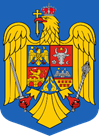 GUVERNUL ROMÂNIEIMINISTERUL AFACERILOR INTERNEINSTITUȚIA PREFECTULUI – JUDEȚUL SĂLAJRAPORTUL de evaluare a rezultatelor activităților desfășurate de Instituția Prefectului – Județul Sălaj în anul 2022CUPRINSI.INTRODUCERE	51.Legislație de bază:	52.Structura organizatorică	5II.OBIECTIVE STRATEGICE	6III.MANAGEMENTUL RESURSELOR INSTITUȚIONALE	71.Eficientizare structurală	72.Gestionarea resurselor umane	94.Asigurarea resurselor logistice, IT și comunicații	16IV.REALIZARI ÎN DOMENIUL DE COMPETENȚĂ	16A.Cancelaria Prefectului	161.Agenda Prefectului	16.2.Comunicate de presă, alocuțiuni	17B.Corpul de control al prefectului	181.Acțiuni de control dispuse de prefect (număr acțiuni); Tematică abordată; Principalele deficiențe constatate; Măsuri propuseC.Controlul legalității, al aplicării actelor normative și contencios administrativ	181.Activitatea de verificare a legalitãţii actelor administrative și a modului de aplicare a actelor normative în acțiuni planificate, tematica abordată, principalele deficiențe constatate, măsuri propuse:	2.Instruirea secretarilor unităților administrativ-teritoriale	193.Reprezentarea Instituției Prefectului la instanțele judecătorești	194.Modalitatea de lucru pentru întocmirea proiectelor de ordin, număr ordine, din care: cu caracter individual / cu caracter normativ	205.Activitatea desfășurată de Comisia Județeană Sălaj de atribuire de denumiri	246.Activitatea de Contencios – administrativ (număr de acțiuni în instanța de contencios administrativ)	24D.Urmărirea aplicării actelor normative cu caracter reparatoriu	241.Aplicarea legilor fondului funciar	E.Serviciile publice deconcentrate	27a.Monitorizarea activității serviciilor publice deconcentrate (număr instituții)	27b.Activitatea de examinare a proiectelor bugetelor și a situațiilor financiare privind execuția bugetară, întocmite de serviciile publice deconcentrate	1.Activitatea Colegiului prefectural al Județului Sălaj	282.Activitatea Comisiei de Dialog Social a județului Sălaj	303.Acțiuni de protest – număr, aspect referitoare la gestionarea protestelor……..30	4.Activitatea Comitetului consultativ de dialog civic pentru problemele persoanelor vârstnice al județului	31F.Servicii comunitare de utilități publice	32Monitorizarea strategiei Serviciilor Comunitare de Utilități Publice	32G. Managementul situațiilor de urgență. Număr evenimente gestionate, acțiuni întreprinse	32H.Monitorizarea activităților desfășurate în județ pentru asigurarea ordinii publice	40Relația cu minoritățile naționale	411.Implicarea pentru implementarea Strategiei guvernamentale de îmbunătățire a situației romilor	422.Cooperarea cu minoritățile existente la nivelul județului. Identificarea problemelor și implicarea în rezolvarea acestora	42I. Activități pentru urmărirea modului de aplicare a unor acte normative	431.Aplicarea prevederilor Legii nr. 35/2007 privind creșterea siguranței în unitățile de învățământ, cu modificările ulterioare	43J.Alte activități	441.Participarea la efectuarea acțiunilor de control ce i-au fost solicitate prefectului de către ministere sau alte instituții ale administrației centrale	2.Acțiunile pentru urmărirea aplicării Programului de guvernare la nivelul județului Sălaj	473.Implementarea la nivelul județului a Programului Operațional Ajutorarea Persoanelor Defavorizate	49V.SUPORT DECIZIONAL	501.Controlul managerial intern, Registrul riscurilor, Registrul procedurilor	502.Audit intern	503.Etică și conduită	514. Protecția informațiilor clasificate………………………………………………….515.Prevenirea și combaterea corupției. Actualizarea riscurilor la corupție și monitorizarea lor	52VI.SERVICII PUBLICE COMUNITARE	531.Serviciul Public Comunitar pentru Eliberarea și Evidența Pașapoartelor Simple	53Activitatea desfășurată pentru eliberaea pașapoartelor simple. Număr pașapoarte eliberate	542. Serviciul Public Comunitar Regim Permise de Conducere și Înmatriculare a Vehiculelor	53Activitatea desfășurată pe linie de permise de conducere și examinări auto	Activitatea desfășurată pe linie de înmatriculare și evidență a vehiculelor	VII.COOPERAREA INTERINSTITUȚIONALĂ ȘI RELAȚII INTERNAȚIONALE	60VIII.ACCESARE FONDURI EUROPENE	60IX.MANAGEMENTUL COMUNICĂRII	611.Informare și relații publice	612. Activitatea de soluționare a petițiilor și a audiențelor	613.Apostilarea documentelor. Numar documente apostilate	61X.Dificultăți identificate în activitate/propuneri de eficientizare a activității	62XI.Obiective 2023	62XII.Concluzii	62I.INTRODUCERE1.Legislație de bază: Ordonanța de urgență a Guvernului nr. 57/2019 privind Codul administrativ, cu modificările şi completările ulterioare;HG nr. 906/2020 pentru punerea în aplicare a unor prevederi ale Ordonanţei de urgenţă a Guvernului nr. 57/2019 privind Codul administrativ, cu modificările şi completările ulterioare.2.Structura organizaţionalăPrin Ordinul prefectului județului Sălaj nr. 235/11.07.2022 s-a reorganizat Instituția Prefectului-județul Sălaj  și s-a modificat organigrama instituției. În subordinea directă a prefectului sunt următoarele compartimente funcționale:• Cancelaria prefectului;• Corpul de control al prefectului;• Compartimentul informare, relații publice și secretariat • Colegiul prefectural;• Biroul financiar, contabilitate,  resurse umane și administrativ, care are în componență:- Compartimentul financiar, contabilitate;- Compartimentul achiziții publice;- Compartimentul resurse umane;- Compartiment administrativ.• Serviciul juridic, contencios administrativ și apostilă, care are în componență:Compartimentul legalitatea actelor;Compartimentul retrocedarea proprietăților;Compartimentul apostilă.• Serviciul management instituțional, care are în componență:Compartimentul servicii publice deconcentrate, dezvoltare economică;Compartimentul managementul situațiilor de urgență;Compartimentul minorități și ONG-uri;Compartimentul monitorizarea serviciilor comunitare de utilități publice.• Serviciul public comunitar regim permise de conducere și înmatriculare a vehiculelor, care are în componență:Compartimentul regim permise de conducere și examinări;Compartimentul înmatriculare  și evidența vehiculelor rutiere;Compartimentul informatic.• Serviciul public comunitar de pașapoarte, care are în componență:Compartimentul emitere, evidență pașapoarte și probleme de migrări;Compartimentul informatică;Compartimentul restricții.În subordinea subprefectului care are calitatea de șef al structurii de specialitate este organizat și funcționează Compartimentul protecția informațiilor clasificate.În subordinea secretarului general al instituției prefectului este organizat și funcționează Compartimentul manager public.Prin Anexa la Ordinul ministrului afacerilor interne nr. II/452/08.02.2022, i-au fost repartizate în anul 2022, la capitolul bugetar 51A „Autorităţi publice şi acţiuni externe”, un număr de 44 de posturi, dintre care 3 funcții de demnitate publică, 34 funcţii publice şi 7 funcţii contractuale. La capitolul bugetar 61A ”Ordine publică și siguranță națională” s-au repartizat un număr de 26 de posturi, dintre care 22 funcții publice cu statut special și 4 funcții contractuale.Situaţia personalului din cadrul instituţiei la sfârșitul anului 2022:Număr total posturi – 70, din care:Posturi demnitari ocupate – 3;Posturi funcţionari publici ocupate, temporar ocupate – 31;Posturi funcţionari publici cu statut special ocupate – 21;Posturi personal contractual ocupate – 11;Posturi funcţionari publici vacante – 3;Posturi funcţionari publici cu statut special vacante – 1.II.OBIECTIVE STRATEGICEImplementarea la nivelul județului Sălaj a obiectivelor cuprinse în Programul de guverare și în politicile naționale de afaceri europeneExercitarea controlului legalităţii actelor administrative adoptate sau emise de autorităţile administraţiei publice locale de la nivelul județului SălajDerularea acțiunilor de verificare exercitate de către comisiile mixte constituite prin ordin al prefectului, conform competențelor, asupra modului de aplicare și respectare a actelor normative la nivelul județuluiCoordonarea acțiunilor derulate la nivelul județului în scopul prevenirii și gestionării situațiilor de criză și urgență, Managementul activităților necesare pentru gestionarea pandemiei COVID-19,Creșterea capacității de coordonare și monitorizare a activității serviciilor publice deconcentrate ale ministerelor și ale celorlalte organe ale administraţiei publice centrale din subordinea Guvernului de la nivelul județului SălajEficientizarea măsurilor întreprinse pentru finalizarea procesului de restituire a proprietăților preluate în mod abuziv în perioada regimului comnunist în România, la nivelul județului SălajRealizarea apostilării actelor oficiale administrative în conformitate cu prevederile legale Eficientizarea relației cu cetățeanul și a comunicării interne și externeRealizarea eficientă a atribuțiilor referitoare la calitatea de ordonator terțiar de crediteEfectuarea și coordonarea activităților privind aplicarea măsurilor restrictive ale dreptului la libera circulație în străinătate a cetățenilor româniOrganizarea la nivelul judeţului a gestionării şi controlul eliberării paşapoartelor simple temporare şi electronice; administrarea, gestionarea şi valorificarea Registrul judeţean de evidenţă a paşapoartelorGestionarea și valorificarea registrului auto și a permiselor auto Implementarea corespunzătoare a proiectului de reabilitare termică a Palatului Administrativ Zalău.III.MANAGEMENTUL RESURSELOR INSTITUȚIONALE1.Eficientizare structuralăPe parcursul anului 2022 s-a urmărit îmbunătățirea modului de funcționare a instituției și de utilizarea eficientă a resurselor disponibile. În acest sens s-a realizat dimensionarea corespunzătoare a compartimentelor în funcție de volumul, complexitatea și dificultatea sarcinilor și obiectivelor acestora.Conducerea instituției a urmărit în anul 2022 să asigure dezvoltarea și menținerea calității mediului de muncă, comunicarea politicii de personal tuturor salariaților și menținerea eticii profesionale.	Au fost adoptate metode moderne de management la nivel de instituție prin:- Actualizarea unor proceduri de sistem specifice activităților instituției;- Delegarea de competențe/transfer de responsabilități asupra deciziilor curente,de la nivel de conducere spre execuție (încurajarea managementului participativ);-  Stabilirea inițiativei ca mijloc general de abordare a activităților planificate;- Comunicarea în interiorul instituției în ce privește schimbul de informații și fluidizarea fluxului documentelor;- Actualizarea site-ului instituției cu informații privind activitatea instituției și cu informații de interes public.2.Gestionarea resurselor umanePentru asigurarea funcţionalităţii activităţii de gestionare a resurselor umane în anul 2022 s-au  întreprins următoarele activități:- întocmirea documentației privind reorganizarea Instituției Prefectului-județul Sălaj  și modificarea organigramei instituției;- întocmirea statului de funcţii pentru anul 2022, în baza Anexei la Ordinul ministrului afacerilor interne nr. II/452/08.02.2022 şi transmiterea acestuia Direcţiei Generale Management Resurse Umane, pentru verificarea şi înaintarea acestuia spre aprobare ordonatorului principal de credite;- actualizarea lunară a statului de personal şi a situaţiei privind gestionarea posturilor şi a personalului din cadrul instituţiei şi transmiterea acestora Direcţiei Generale Management Resurse Umane din cadrul Ministerului Afacerilor Interne, potrivit Ordinului nr. II/798/23.03.2022, modificat prin Ordinul nr. II/274/11.10.2022 .- operarea şi încărcarea actelor administrative privind modificările intervenite în situaţia funcţiilor şi funcţionarilor publici pe portalul Agenţiei Naţionale a Funcţionarilor Publici, precum şi descărcarea documentelor în format electronic transmise de Agenţie;- menţinerea unei legături permanente cu Agenţia Naţională a Funcţionarilor Publici şi cu Direcţia Generală Management Resurse Umane din cadrul Ministerului Afacerilor Interne prin raportarea către acestea a tuturor modificărilor intervenite, în termenele prevăzute de lege;- întocmirea şi actualizarea dosarelor profesionale ale funcţionarilor publici din cadrul instituţiei, conform H.G. nr. 432/2004 privind dosarul profesional al funcţionarilor publici, modificată şi completată prin H.G. nr. 522/2007 şi înmânarea dosarelor profesionale în orginal şi în format electronic, pe suport magnetic, funcţionarilor publici ale căror raporturi de serviciu au încetat;- actualizarea permanentă în programul REVISAL a informaţiilor cu privire la drepturile salariale şi orice modificări intervenite în contractele individuale de muncă ale personalului contractual;- gestionarea concediilor de odihnă a salariaţilor instituţiei, conform planificării anuale;- implementarea prevederilor legale privind declaraţiile de avere şi de interese, conform prevederilor Legii nr. 176/2010 privind integritatea în exercitarea funcţiilor şi demnităţilor publice, pentru modificarea şi completarea Legii nr. 144/2007 republicată, privind înfiinţarea, organizarea şi funcţionarea Agenţiei Naţionale de Integritate;- actualizarea în format electronic a registrului de evidenţă a funcţionarilor publici, în vederea gestionării unitare şi eficiente a resurselor umane, precum şi pentru urmărirea carierei funcţionarilor publici la nivelul instituţiei;- întocmirea adeverințelor de venit pentru angajații instituției și adeverințelor care să ateste calitatea de asigurat în sistemul asigurărilor de sănătate;- urmărirea actualizării fișelor de post de către funcționarii publici de conducere; - întocmirea situaţiei privind inventarierea ştampilelor şi sigiliilor conform instrucţiunilor nr. S/233/17.05.2004 privind confecţionarea, evidenţa, păstrarea  şi utilizarea sigiliilor şi ştampilelor în Ministerul Afacerilor Interne;În ceea ce priveşte dezvoltarea în carieră a funcţionarilor publici, au fost realizate următoarele acţiuni:- întocmirea documentaţiei în vederea desfăşurării examenului de promovare în gradul profesional imediat superior celui deţinut pentru doi funcţionari publici; - întocmirea documentaţiei privind modificarea raportului de serviciu prin exercitare cu caracter temporar a unei funcții publice de conducere pentru un funcționar public.În anul 2022 au fost întocmite de Compartimenul resurse umane un număr de 182 de documentații în vederea emiterii ordinelor prefectului. În baza acestora au fost emise:Ordin prefect privind reorganizarea instituției - 1Ordine ale prefectului privind numirea în funcție - 3;Ordine ale prefectului privind modificarea gradaţiei - 2; Ordine ale prefectului privind stabilirea drepturilor salariale - 149;Ordine ale prefectului cu privire la suspendarea/reluarea raportului de serviciu - 7;Ordine ale prefectului privind modificarea raportului de serviciu - 5;Ordine ale prefectului privind încetarea raportului de serviciu/de muncă 3;Alte Ordine ale prefectului - 12.	Activitatea de gestiune a resurselor umane în anul 2022 s-a desfăşurat în conformitate cu legislaţia specifică diferitelor categorii de personal existente în cadrul Instituţiei Prefectului-judeţul Sălaj, respectiv demnitari, funcţionari publici, funcţionari publici cu statut special şi personal contractual, precum şi în conformitate cu priorităţile stabilite de politica de personal a instituţiei noastre.În vederea aprofundării prevederilor legale specifice fiecărui domeniu de activitate a fost elaborat Programul anual de perfecţionare profesională al salariaţilor instituţiei, comunicat Ministerului Afacerilor Interne.În anul 2022, în vederea îmbunătăţirii şi pregătirii profesionale, 10 funcționari au participat la cursuri de formare profesională, perfecționare profesională, convocări și instruiri de specialitate.  În conformitate cu procedura operaţională privind evaluarea performanţelor profesionale individuale, în anul 2022 s-a realizat evaluarea performanţelor profesionale individuale, perioada evaluată fiind 01.01.2021-31.12.2021. Rezultatul evaluărilor performanțelor profesionale s-a concretizat cu obținerea calificativului ”foarte bine” pentru toti angajații instituției. 3.Utilizarea resurselor financiareInstituţia Prefectului-Judeţul Sălaj şi-a organizat activitatea financiar-contabilă în conformitate cu O.M.F.P. nr. 1917/2005 pentru aprobarea Normelor metodologice privind organizarea şi conducerea contabilităţii instituţiilor publice, cu modificările și completările ulterioare, Legea contabilităţii nr.82/1991 republicată, cu modificările și completările ulterioare, precum şi Legea nr. 500/2002 privind finanţele publice, cu modificările și completările ulterioare, iar înregistrările în contabilitate s-au efectuat în baza principiilor contabile legale, exclusiv pe baza documentelor primare, legal şi complet întocmite.Instituția Prefectului – județul Sălaj a întocmit situațiile financiare la nivelul anului 2022 adoptând principalele politici contabile, după cum urmează:- principiul continuității activității - Instituția Prefectului-județul Sălaj și-a continuat activitatea în mod normal, conducătorul acesteia necunoscând niciun element de nesiguranță legat de anumite evenimente  care ar putea duce la incapacitatea acestora de a-și continua activitatea;- principiul prudenței - s-a realizat estimarea rezonabilă a elementelor patrimoniale ale entității, astfel încât s-a prevenit supraevaluarea mijloacelor economice și subevaluarea datoriilor și a cheltuielilor; - principiul permanenței metodelor – au fost utilizate aceleași reguli și norme privind evaluarea și înregistrarea în contabilitate, precum și prezentarea elementelor de activ și pasiv, cât și a rezultatelor, ceea ce a condus la asigurarea compatibilității în timp a informațiilor contabile, de la un exercițiu la altul. - principiul intangibilității - s-a respectat acest principiu, în sensul că bilanțul de deschidere al exercițiului coincide cu bilanțul de închidere al exercițiului precedent; - principiul contabilității pe bază de angajamente - efectele tranzacțiilor și ale altor evenimente au fost recunoscute atunci când acestea s-au produs și nu când s-au încasat sau plătit și sunt înregistrate în evidența contabilă a instituției la finele trimestrului ; - principiul evaluării separate a elementelor de activ și de datorii – componentele elementelor de activ sau de datorii au fost evaluate separat; - principiul necompensării - valorile elementelor ce reprezintă active, nu au fost compensate cu valorile elementelor ce reprezintă pasive, respectiv veniturile cu cheltuielile;-principiul comparabilității informațiilor - elementele prezentate permit comparabilitatea în timp a acestora; - principiul materialității, pragul de semnificație - a fost respectat în sensul ca orice element cu valoare semnificativă a fost prezentat în cadrul situațiilor financiare, iar cele cu valori nesemnificative, dar care au aceeași natură sau funcții similare au fost însumate și prezentate într-o poziție globală; - principiul prevalenței economicului asupra juridicului - informațiile contabile prezentate în situațiile financiare sunt credibile, respectă realitatea economică a evenimentelor și nu numai forma lor juridică.Bugetul Instituţiei Prefectului-Judeţul Sălaj  pe anul 2022 aprobat prin Legea bugetului de stat nr. 317/2022, cuprinde la cheltuieli prevederi bugetare în suma de 19.357 mii lei, din care, pe capitole, se prezintă astfel:51.01.03 - Autorități publice şi acțiuni externe – 16.833 mii lei61.50.00 - Ordine publică şi siguranța națională – 2.471 mii lei68.06 – Asigurări și asistență socială – 53 mii lei                                                                                                                         mii leiPentru derularea proiectului “Creșterea eficienței energetice a Palatului Administrativ Zalău” în anul 2022 s-au alocat credite de angajament în sumă de 85 mii lei și credite bugetare în sumă de 11.537 mii lei. S-au contractat servicii de audit energetic final și servicii de evaluare imobil și teren. Din creditele bugetare prevăzute s-au efectuat plăți reprezentând lucrări de eficientizare energetică, servicii de audit financiar, servicii de audit energetic final, servicii de supraveghere a lucrărilor prin diriginți de șantier, servicii de asistență tehnică din partea proiectantului, servicii de informare și publicitate, servicii de întocmire documentație PSI și servicii de evaluare imobil și teren.În anul 2022 s-a desfășurat Recensământul populației și locuințelor, instituția prefectului asigurând spațiile pentru depozitarea și păstrarea în condiții corespunzătoare a materialelor de recensământ și mijloacele de telecomunicații necesare desfășurării activității.Total fonduri alocate RPL la titlul II ,,Bunuri şi servicii”: 15 mii leiTotal cheltuieli efectuate RPL la titlul II ,,Bunuri şi servicii”: 13,66 mii lei.Activitatea financiar contabilă a instituţiei, aferentă anului 2022, este reflectată fidel în situaţiile financiare depuse şi anume : bilanţ contabil, contul de profit şi pierdere, situaţia fluxurilor de trezorerie, contul de execuţie a bugetului instituţiei publice – cheltuieli, disponibil din mijloace cu destinaţie specială,  situaţia activelor şi datoriilor instituţiilor publice din administraţia centrală, balanţa de verificare a conturilor sintetice şi analitice, raportul trimestrial privind activitatea de control financiar preventiv propriu, politici contabile şi anexele explicative.Angajarea, lichidarea, ordonanțarea și plata cheltuielilor bugetare s-a făcut în conformitate cu prevederile Legii finanțelor publice nr. 500/2002 și O.M.F.P nr. 1792/2002 pentru aprobarea Normelor metodologice privind angajarea, lichidarea, ordonanțarea și plata cheltuielilor instituțiilor publice precum și organizarea, evidența și raportarea angajamentelor bugetare și legale.Utilizarea sumelor s-a facut cu maximă exigenţă, pentru a se evita orice cheltuială neeconomicoasă.Eficiența utilizării fondurilor publice alocate de Ministerul Afacerilor Interne, instituției prefectului – ordonator terțiar de credite - a fost asigurată prin:1. Organizarea şi conducerea corectă şi la zi a contabilității instituției, urmărirea execuției bugetare, a rezultatelor acesteia şi efectuarea plăților în condiții de economicitate şi eficiență-  au fost stabilite sarcinile de serviciu în fişele postului în funcție de cerințele postului ;- executarea în bune condiţii a  lucrărilor de întocmire şi depunere, la termenele legale, a bilanţului contabil pentru anul 2022, cu accent pe respectarea prevederilor legale, în condiţii concurenţiale de stabilire a preţurilor şi în limita creditelor bugetare aprobate, a bazei tehnico - materiale şi financiare necesare desfăşurării normale a activităţii instituţiei;- respectarea riguroasă a disciplinei financiar-bugetare privind destinaţia creditelor, legalitatea operaţiunilor de încasări şi plăţi;-utilizarea eficientă a fondurilor publice alocate de Ministerul Afacerilor Interne, prin:respectarea paşilor ALOP;acordarea vizelor CFPP;monitorizarea permanentă a execuţiei bugetare;încadrarea cheltuielilor în alocațiile bugetare şi a plăților în valoarea creditelor bugetare deschise;- s-a respectat încadrarea cheltuielilor şi plăților pe capitole, articole şi alineate bugetare;- s-au analizat în permanenţă rezultatele execuţiei bugetare şi s-au luat măsuri de eficientizare ale acestora;Lunar, s-a întocmit formularul “Plăți restante și situația numărului de posturi”,,Contul de execuție al instituției publice-cheltuieli’’, formularul “Cont de execuție non-trezor”, “Indicatorii din bilanț”, “Balanța de verificare”, “Balanța conturilor în afara bilanțului”, situații care s-au raportat ordonatorului principal de credite prin programul SITFIN și FOREXEBUG. Conform ,,Anexei 30” care se întocmește și se raportează lunar, Institutia Prefectului –Județul Sălaj nu a înregistrat plăți restante.Pe baza situației creditelor bugetare deschise, a plăților efectuate şi a cheltuielilor efective, s-a întocmit lunar “Situația privind monitorizarea cheltuielilor de personal”, defalcat pe bugete de cheltuieli şi pe categorii de personal.Documentele justificative au fost întocmite cu respectarea prevederilor legale, iar înregistrările în evidențele contabile sintetice şi analitice s-au efectuat în conformitate cu Ordinul nr. 1917/2005 pentru aprobarea Normelor metodologice privind organizarea şi conducerea contabilității instituțiilor publice, Planul de conturi pentru instituțiile publice şi instrucțiunile de aplicare a acestuia, cu modificările și completările ulterioare.Toate operațiunile patrimoniale efectuate în baza documentelor justificative, au fost înregistrate, prin note contabile, în evidența financiar – contabilă în programul MAICONTAB prin respectarea prevederilor legale în vigoare, a procedurilor de lucru, a funcțiunilor conturilor şi a cerințelor programului.Situațiile financiare prezentate sunt  întocmite în moneda națională, respectiv în lei și au la bază balanța de verificare. În vederea întocmirii bilanțului contabil au fost analizate soldurile conturilor contabile astfel încât acestea să reflecte operațiunile patrimoniale ale instituțiilor, au fost analizate sumele din conturile de debitori, creditori, furnizori, etc. 2. Întocmirea registrelor obligatorii, a balanței de verificare şi a situațiilor financiare care să reflecte situația reală şi exactă a patrimoniului instituției- lunar, s-au întocmit registrele contabile obligatorii şi balanțele de verificare, pe baza notelor contabile efectuate zilnic;- s-a analizat componența soldurilor fiecărui cont şi s-a verificat respectarea corelațiilor din balanța de verificare.Soldurile conturilor din mijloace bănești înscrise în bilanț sunt fidele soldurilor extraselor bancare și registrului de casa. Există fișe analitice și sintetice pentru conturile din balanță, înregistrările efectuându-se cronologic. Evidența analitică a conturilor este organizată în concordanță cu prevederile Legii Contabilității nr. 82/1991, republicată, cu modificările și completările ulterioare și OMFP 1.917/2005 pentru aprobarea Normelor metodologice privind organizarea si conducerea contabilității instituțiilor publice, cu modificările și completările ulterioare. Registrul de casă se ține în conformitate cu prevederile Decretului 209/1976 pentru aprobarea Regulamentului operaţiilor de casă ale unităţilor socialiste și Ordinului M.A.I. nr. 1200/2006 pentru modificarea Ordinului ministrului de interne nr. 266/1992 pentru aprobarea Normelor privind operațiunile de casă. Evidența financiar-contabilă este întocmită în moneda națională, respectiv lei. În anul 2022, inventarierea anuală a patrimoniului instituției s-a efectuat în baza Ordinului prefectului nr. 430/10.11.2022. Conform procesului verbal de inventariere nu au fost constatate diferențe în stocurile scriptice și faptice.3. Implementarea bugetului cu încadrarea în alocațiile bugetare trimestriale şi anualePrin execuția bugetului de venituri și cheltuieli în anul 2022 s-a urmărit alocarea creditelor bugetare și efectuarea cheltuielilor, cu respectarea întocmai a destinațiilor stabilite pentru fiecare alocație bugetară, încadrarea cheltuielilor în bugetul alocat pe capitole, titluri, articole și alineate. Din analiza execuției bugetului de venituri și cheltuieli se constată următoarele: 
Total buget alocat    ……………………………….…………   19.357.000 lei,  Total plăți buget       ……..…………………………………..  19.250.459,86 lei,  din care:Capitolul 51.01.03 ………………………………………………  16.754.927,15 leiCapitolul 61.50.00 ………………………………………………    2.444.440,71 leiCapitolul 68.06      ………………………………………………                51.092 leiConform execuției bugetare înregistrată la data de 31.12.2022, creditele bugetare alocate au fost utilizate în proporție de 99,45 %.Gestionarea bugetului aprobat al instituției s-a făcut cu detalierea cheltuielilor pe structura clasificației indicatorilor privind finanțele publice: capitol, titlu de cheltuieli, subcapitol, articol, alineat.Gestionarea rectificărilor bugetului s-a făcut în condiții similare cu gestionarea bugetului aprobat.Gestionarea deschiderilor de credite bugetare s-a făcut prin evidența sumelor primite la nivel de articol şi alineat bugetar, respectându-se nivelul alocaţiilor bugetare pe capitole, articole şi alineate bugetare. Lunar, s-a transmis Ministerului Afacerilor Interne necesarul de credite bugetare în funcție de natura şi nivelul cheltuielilor angajate şi de plățile de efectuat în fiecare lună.Instituția Prefectului-Județul Sălaj prin accesarea platformei punct unic de acces FOREXEBUG - Sistemul electronic de raportare a situaţiilor financiare din sectorul public, are următoarele obiective:- Validarea datelor privind execuţia bugetară a veniturilor şi cheltuielilor în sensul încadrării acestora în limitele bugetelor aprobate şi a programelor actualizate la nivelul fiecărei instituţii publice; - Validarea automată a plăţilor efectuate prin intermediul sistemului TREZOR, în special în vederea întocmirii situaţiilor de execuţie bugetară, în sensul încadrării acestora în limitele bugetelor aprobate;- Sistem de control al angajamentelor prin verificarea automată a încadrării rezervării de angajament în bugetul disponibil;Transmiterea Balanței de verificare, contul de execuție non – trezor, situația plăților restante, situația plăților efectuate din fonduri externe nerambursabile, situația stocurilor, situația activelor și datoriilor financiare ale instituțiilor publice, alte anexe.4. Angajarea şi ordonanțarea la plată a cheltuielilor în limita bugetului aprobat- gestionarea angajamentelor legale s-a făcut în conformitate cu Ordinul Ministrului Finanțelor Publice nr. 1792/2002 pentru aprobarea Normelor metodologice privind angajarea, lichidarea, ordonanțarea şi plata cheltuielilor instituțiilor publice, precum şi organizarea, evidența şi raportarea angajamentelor bugetare şi legale;- s-a realizat angajarea, lichidarea, ordonanțarea şi plata cheltuielilor instituției, precum şi organizarea, evidența şi raportarea angajamentelor legale şi bugetare;- angajarea cheltuielilor şi efectuarea plăților au avut la bază documente justificative, vizate pentru controlul financiar preventiv şi aprobate de ordonatorul de credite;- s-au urmărit zilnic sumele aflate la dispoziţia Instituţiei Prefectului în urma deschiderilor de credite şi achitarea facturilor de utilităţi, materiale, sau servicii prestate, în anul 2022, întocmindu-se un număr de 1.184 ordine de plată;- au fost verificate zilnic sumele încasate la Serviciul Public Comunitar Regim Permise de Conducere şi Înmatriculare a Vehiculelor  şi s-au întocmit documentele de depunere a acestora în Trezoreria Municipiului Zalău şi virarea acestor sume către Direcţia Generală Regim Permise de Conducere și Înmatriculare a Vehiculelor.5. Efectuarea cu responsabilitate a controlului financiar preventiv propriuControlul financiar preventiv propriu este organizat conform prevederilor Ordonanței Guvernului nr. 119/1999, republicată, cu modificările și completările ulterioare și a Ordinului M.A.I. nr. 187/2014, prin Ordinul prefectului nr. 33/28.04.2015 privind organizarea și exercitarea controlului financiar preventiv propriu în cadrul Instituţiei Prefectului-judeţul Sălaj. Exercitarea controlului financiar preventiv propriu s-a efectuat, în conformitate cu art.10 din Ordonanţa Guvernului nr.119/1999, republicată privind controlul intern şi controlul financiar preventiv, cu modificările și completările ulterioare precum şi cu Ordinul M.A.I. nr.187/2014 pentru aprobarea Normelor metodologice privind organizarea controlului financiar preventiv propriu în cadrul Ministerului Afacerilor Interne.Au fost supuse controlului financiar preventiv propriu un număr de 1.909 operațiuni. Acestea au vizat în principal angajamente legale, acte administrative din care rezultă obligaţii de plată şi contracte de prestări servicii, furnizări de bunuri şi executări de lucrări, ordonanţări de plăţi cu privire la drepturi de personal şi obligaţii fiscale aferente, servicii prestate, bunuri livrate, lucrări executate, încasări de la activitatea de înmatriculare a vehiculelor. Documentele justificative supuse controlului financiar preventiv propriu sunt verificate din punct de vedere al regularităţii şi legalităţii. S-a verificat dacă operaţiunile financiare nu contravin prevederilor Legii finanţelor publice, legilor bugetare anuale sau legilor de rectificare, dacă achiziţiile publice sunt prevăzute în programul anual, respectarea legalităţii şi regularității procedurii de achiziţie publică, existenţa aprobării de către conducătorul instituţiei, rezervarea creditelor prin angajament bugetar la nivelul valorii angajamentului legal, dacă documentele justificative sunt cele prevăzute de normele legale, respectarea reglementărilor legale privind angajarea şi încadrarea personalului în limita posturilor aprobate şi stabilirea drepturilor salariale, operaţiunea de lichidare privind realitatea faptelor şi exactitatea sumelor datorate este certificată, încadrarea sumei ordonanţate la plată în subdiviziunea corespunzătoare clasificaţiei bugetare pentru care există angajament bugetar, concordanţa valorii cheltuielilor lichidate cu suma ordonanţată la plată şi angajamentul legal, încadrarea în prevederile bugetului anual privind numărul maxim de posturi şi creditele destinate cheltuielilor de personal, respectarea cotelor legale de contribuţii la salarii. 6. Calculul şi evidențierea corectă a obligațiilor de natură salarială- întocmirea și verificarea, până la data de 5 a fiecărei luni, a pontajelor lunii anterioare şi a documentelor care constituie anexă la acestea (concedii de odihnă, concedii medicale, cereri de recuperare pentru zile libere cuvenite etc.);- lunar, s-au calculat obligațiile de natura salarială şi s-au verificat statele de plată atât pentru personalul Instituţiei Prefectului cât şi pentru personalul încadrat la serviciile publice comunitare aflate în subordinea Instituţiei Prefectului ; - lunar, s-a efectuat la Trezoreria Municipiului Zalău, controlul operațiunilor de natură salarială ;- s-au transmis toate declarațiile referitoare la obligațiile la bugetul de stat, bugetul asigurărilor sociale de sănătate şi bugetul asigurărilor de şomaj;-  s-a urmărit plata obligațiilor de natură salarială;- s-a transmis până în data de 7 a fiecărei luni monitorizarea cheltuielilor de personal, situaţie care implică raportarea acestor cheltuieli pe fiecare articol bugetar în parte şi verificarea  sumelor cu cele reflectate în extrasul de cont.7. Gestionarea valorilor băneşti şi întocmirea documentelor specifice- s-au gestionat valorile băneşti cu respectarea prevederilor legale în vigoare;- efectuarea tuturor operațiunilor de încasări şi plăți în numerar pe baza documentelor legal întocmite şi aprobate de persoanele autorizate;- s-au întocmit documentele de încasare/plată pentru fiecare operațiune şi registrul de casă zilnic;8. Determinarea valorii creanțelor față de instituțiile care îşi desfăşoară activitatea în Palatul Administrativ în funcție de nivelul cotei individuale de utilități- lunar, s-a determinat valoarea creanțelor de încasat de la debitori în funcție de facturile de utilități şi cota parte stabilita prin conventie cu aceştia;- s-a urmărit încasarea permanentă a creanțelor.9. Inventarierea patrimoniuluiO dată cu relocarea instituției în Palatul Administrativ a fost efectuată inventarierea parțială a patrimoniului în baza Ordinului Prefectului nr. 136/21 martie 2022.Inventarierea anuală a patrimoniului instituției s-a efectuat în baza Ordinului Prefectului nr. 430/2022 în conformitate cu O.M.F. nr. 2861/2009, Ordin nr. 231/2012, prin care s-a stabilit perioada de desfăşurare a acestei operațiuni, elementele patrimoniale supuse inventarierii precum şi comisia de inventariere.Au fost inventariate toate gestiunile de valori materiale, respectiv gestiunile de materiale obiecte de inventar în magazie şi în folosință, mijloace fixe.De asemenea, au fost inventariate disponibilitățile băneşti, cecurile şi alte valori aflate în casieria instituției, precum şi disponibilitățile băneşti existente în conturile deschise la Trezoreria Zalău.Disponibilitățile băneşti s-au inventariat prin confruntarea soldului din registrul de casă cu cel din evidența contabilă, după efectuarea tuturor operațiunilor de încasări şi plăți.Au fost inventariate, de asemenea, creanțele si obligațiile instituției față de terți prin verificarea sumelor care constituie soldul conturilor de clienți, debitori şi furnizori.3. Activitatea de achiziții publiceAchiziţiile publice la nivelul Instituţiei Prefectului – Judeţul Sălaj s-au desfăşurat în conformitate cu Legea nr. 98/2016 privind achiziţiile publice şi H.G. nr.395/2016 pentru aprobarea Normelor metodologice de aplicare a prevederilor referitoare la atribuirea contractului de achiziție publică/acordului-cadru din Legea nr. 98/2016 privind achiziţiile publice cu modificările și completările ulterioare.În cadrul compartimentului achiziții publice s-au îndeplinit următoarele atribuţii:elaborarea/actualizarea, pe baza necesităţilor transmise compartimentele autorităţii contractante, strategia de contractare şi programul anual al achiziţiilor publice, în funcţie de fondurile aprobate şi de posibilităţile de atragere a altor fonduri.- întocmirea documentaţiei pentru elaborarea şi prezentarea ofertei pentru atribuirea contractelor de furnizare, servicii şi lucrări cuprinse în programul anual de achiziţii; - întocmirea caietelor de sarcini pentru atribuirea contractelor de furnizare cuprinse în programul anual şi formularea răspunsurilor în cazul în care clarificările solicitate de ofertanţi la procedura de atribuire a contractelor de furnizare se referă la specificaţii tehnice;- transmiterea anunţurilor de participare şi de atribuire, către Sistemul Electronic al Achiziţiilor Publice, a invitaţiilor de participare pentru atribuirea contractelor de furnizare, servicii şi lucrări în funcţie de procedura iniţiată conform prevederilor legale;- desemnarea comisiilor de evaluare privind atribuirea contractelor de furnizare, servicii şi lucrări;- participarea ca membri în comisiile de evaluare pentru atribuirea contractelor de furnizare, servicii şi lucrări; - formularea de clarificări tuturor solicitanţilor ofertanţi, participanţi la procedura privind documentaţia pentru elaborarea şi prezentarea ofertei şi asigurarea transmiterii către toţi ofertanţii a comunicării privind rezultatul aplicării procedurii pentru atribuirea contractelor de furnizare, servicii şi lucrări;- întocmirea contractelor de furnizare, servicii şi lucrări şi înaintarea acestora spre semnare părţilor contractante; -a fost asigurată activitatea de informare şi de publicare privind pregătirea şi organizarea procedurilor de achiziție, obiectul acestora, organizatorii, termenele, precum şi alte informaţii care să edifice respectarea principiilor care stau la baza atribuirii contractelor de achiziţii publice;- întocmirea dosarul achiziţiei publice pentru fiecare contract atribuit;-operarea de modificări și completări în programul anual al achiziţiilor, cu aprobarea conducătorului instituţiei şi avizul compartimentului financiar contabil;-arhivarea documentelor repartizate, produse şi gestionate, conform actelor normative.Achiziţii publice au fost realizate atât pentru sediul din Piața 1 Decembrie 1918, nr. 12 și sediul provizoriu din str. Unirii nr. 19 în care și-a desfășurat activitatea personalul Instituţiei Prefectului-judeţul Sălaj, cât și pentru sediul de pe strada Simion Oros nr. 5, unde și-a desfăşurat activitatea Serviciul Public Comunitar de Pașapoarte și sediul de pe strada Simion Oros nr. 3, unde și-a desfăşurat activitatea Serviciul Public Comunitar Regim Permise de Conducere și Înmatriculare Vehicule din cadrul Instituţiei Prefectului judeţul Sălaj. În cursul anului 2022 au fost inițiate și finalizate un număr de 183 achiziții directe de produse, servicii și lucrări în valoare totală de 794.283,41 lei fără TVA. Cumpărările directe s-au efectuat în conformitate cu reglementările legale de cumpărare directă, după ce în prealabil s-a primit acordul (viza) că lucrarea, produsul sau serviciul solicitat îndeplineşte condiţiile și s-a încercat pe cât posibil ca acestea să se desfăşoare prin intermediul Sistemului Electronic al Achiziţiilor Publice.Au fost incheiate 44 contracte de achiziţie publică din care: - 2 proceduri simplificate,- 7 contracte subsecvente,- 35 achizitii directe. 4.Asigurarea resurselor logistice, IT și comunicațiiActivitatea se desfăşoară în principal conform O.M.A.I. nr. 599/2008 pentru aprobarea Normativului privind asigurarea tehnică de autovehicule a structurilor M.A.I., cu modificările și completările ulterioare. Pentru buna desfăşurare a activității, au fost efectuate lucrări de întreţinere şi reparaţii a mijloacelor auto din dotare. A fost disponibilizat prin valorificare un mijloc de transport din parcul auto. Valorificarea s-a făcut prin licitație publică deschisă cu strigare și adjudecare la prețul cel mai mare oferit.În măsura bugetului alocat s-au asigurat condiţiile pentru buna funcţionare a parcului auto şi au fost respectate prevederile O.M.A.I. nr. 599/2008 pentru aprobarea Normativului privind asigurarea tehnică de autovehicule a structurilor M.A.I.,  întocmindu-se zilnic foile de parcurs, cu centralizarea consumului de combustibil pe fiecare maşină şi predarea evidenţei pentru înregistrare în evidenţele contabile, urmărindu-se încadrarea consumului de carburant în normativele aprobate.Trimestrial s-a transmis Ministerului Afacerilor Interne centralizatorul consumului de carburanţi auto, conform OMAI nr. 599/2008.IV.REALIZĂRI ÎN DOMENIUL DE COMPETENȚĂA.Cancelaria PrefectuluiÎn cadrul Instituției Prefectului–județul Sălaj, Cancelaria Prefectului este un compartiment organizat distinct, având ca principale atribuții gestionarea agendei prefectului, organizarea întâlnirilor prefectului, organizarea primirii vizitelor oficiale precum și asigurarea unei bune comunicări interinstituționale cu instituțiile deconcentrate, alte autorități partenere, sociatăți civile, precum și mass media.Agenda PrefectuluiCancelaria prefectului împreună cu compartimentele de specialitate din cadrul instituției au organizat ședințele prefectului asigurând convocarea și informarea prealabilă a reprezentanților locali ai societății civile, sindicatelor, patronatelor, cultelor religioase, Comitetul Județean pentru Situații de Urgență, HoReCa.Aceste întâlniri de lucru au avut ca principalul obiectiv următoarele:organizarea manifestărilor prilejuite cu ocazia sărbătorilor naționaleidentificarea locurilor de cazare pentru refugiații din Ucrainaexercițiu de mobilizare pentru verificarea stadiului pregătirii populației, economiei și a teritoriului pentru apărare – MOBEX – BH-SJ-22, condus de Ministerul Apărării Naționale și Administrația Națională a Rezervelor de Stat și Probleme Speciale în cooperare cu Ministerul Afacerilor Interne, Serviciul Român de Informații și Serviciul de Telecomunicații Specialedemersurile de pregătire și desfășurare a Recensământului Populației și Locuințelor runda 2021aspecte privind siguranța în unitățile de învățământexproprierea imobilelor aflate pe culoarul Autostrăzii Transilvania de pe raza județului Sălajorganizarea vizitelor de lucru în județul Sălaj al unor delegații oficiale din țară și din străinătateorganizarea Evenimentului Inaugurarea Palatului Administrativ  analizarea aspectelor legate de ordinea și siguranța publică înregistrarea imobilelor în sistemul de integrare de cadastru și carte funciară În perioda 1 ianuarie – 8 martie 2022 (încetarea stării de alertă) Cancelaria prefectului a sprijinit activitatea prefectului județului Sălaj în promovarea campaniei județene de vaccinare împotriva Covid-19, continuarea eforturilor de combatere a efectelor pandemiei. Periodic au avut loc ședințe de lucru cu managerii spitalelor din județ, conducerea Direcției de Sănătate Publică precum și alți factori de decizie.Cancelaria a asigurat zilnic sinteza mass-media precum și noile reglementări apărute în Monitorul Oficial al României pentru informarea rapidă și corectă a prefectului.Au fost soluționate petițiile repartizate sau adresate cancelariei prefectului. S-au întocmit adrese oficiale fie de răspuns, adresate petiționarilor fie ca urmare a unui demers propriul al prefectului de comunicare oficială. De asemenea corespondență prin poșta specială, a fost gestionată de personalul din cadrul cancelariei.În decursul anului 2022, au fost organizate conferințe de presă, în scopul informării opiniei publice prin intermediul mass media despre acțiunile instituției și ale prefectului.În organizarea vizitelor oficiale cancelarie prefectului a conlucrat cu reprezentanții structurilor MAI, astfel încât condițiile de siguranță și securitate au fost maximale. Întrevederi au avut loc cu:  E. S. dl Ambasador al Republicii Coreea în România, Ministrul Afacerilor Interne, Ministrul Mediului Apelor și Pădurilor, secretari de stat, europarlamentari, parlamentari, aleșii locali.2.Comunicate de presă, alocuțiuniPrin mediatizarea şi informaţiile furnizate de către Biroul de presă din cadrul Cancelariei Prefectului, activitatea Instituţia Prefectului Judeţului Sălaj din cursul anului 2022 s-a reflectat în mass media locală prin apariţia unui număr total de 550 de materiale în presa on-line.Biroul de presă a organizat 9 conferinţe de presă şi a redactat  comunicate și informări de presă.Principalul canal de comunicare a fost pagina de Facebook a instituției, ce a înregistrat în 2022 aproape 257.000 de vizite, un impact al postărilor de 180.000 și 595 de noi aprecieri. Numărul total de urmăritori ai paginii este actualmente de 13.380.De asemenea, în cursul anului, Biroul de presă a pregătit alocuțiuni pentru sărbătorile naționale și alte evenimente din agendă.Conducerii instituţiei i-a fost prezentată zilnic revista presei şi au fost asigurate condiţiile privind actualizarea site-ului instituţiei https://sj.prefectura.mai.gov.ro cu datele și informațiile de interes public ce se comunică din oficiu, coordonatele de contact ale instituţiei şi ale reprezentanţilor acesteia, informaţii privind activitatea intra- şi inter- instituţională.B.Corpul de control al prefectuluiO importantă activitate desfăşurată de către Corpul de control al Prefectului a constituit-o soluţionarea petiţiilor adresate Instituţiei Prefectului Judeţului Sălaj. Din cele 163 de petiții adresate în cursul anului 2022 Instituției Prefectului – Județul Sălaj, 59 au fost cele derivate din modul de aplicare a legilor fondului funciar și a celorlate legi privind reconstituirea și constituirea dreptului de proprietate, petiţionarii solicitând, în principal, sprijinul instituţiei noastre în sensul obligării comisiilor locale de fond funciar din judeţ la definitivarea reconstituirii dreptului de proprietate asupra terenurilor (punerea în posesie a unor suprafețe de teren validate prin hotărâri ale Comisiei judeţene Sălaj, punerea în executare a unor hotărâri judecătoreşti definitive) dar și pentru găsirea unor soluţii în vederea rezolvării unor situații cu un grad de complexitate mai ridicat. Alte aspecte semnalate de către petenți au fost cele referitoare la prioritățile unităților administrativ teritoriale în privința modului de administrare a domeniului public și privat, activitatea aparatului de specialitate a primarilor, relațiile cu cetățenii, precum și aspecte referitoare la transparența decizională, modul de înscriere în registrele agricole, limitele bunei vecinătăți, etc. Pe lângă soluţionarea petiţiilor înregistrate la Instituţia Prefectului-judeţul Sălaj, funcţionarii publici din cadrul acestui compartiment au mai desfăşurat şi alte activităţi de verificare, sprijin şi îndrumare în ceea ce priveşte sfera de competenţă a prefectului. Corpul de control a participat alături de conducerea instituţiei la audienţele susţinute, identificând soluțiile legale la problemele ridicate de către persoanele înscrise în audienţe sau a celor care au solicitat consiliere pe diferite aspecte. C.Controlul legalității, al aplicării actelor normative și contencios administrativ1. Activitatea de verificare a legalitãţii actelor administrative și a modului de aplicare a actelor normative în acțiuni planificate, tematica abordată, principalele deficiențe constatate, măsuri propuse:	a. Număr de hotărâri verificate –  5117	b. Număr de dispoziții verificate –  17800	c. Număr acte considerate nelegale – 38	d. Număr acte modificate/revocate fără procedură prealabilă – 36  	e. Număr acte intrate în procedură prealabilă – 2 f. Număr acte atacate în contencios administrativ – 2   Principalele probleme constatate în cadrul controlului de legalitate a actelor administrative adoptate/emise de autoritățile administrației publice locale:nerespectarea procedurilor legale de concesionare/închiriere/vânzare bunuri din patrimoniul unităților administrativ-teritoriale;depășirea competenței materiale a autorităților executive;constituire comisii de evaluare  a ofertelor fără respectarea prevederilor legale cu privire la modul de constituire a acestora;vânzare directă terenuri aferente construcțiilor persoanelor care nu beneficiau de dreptul de preemțiune la cumpărarea acestora;lipsa actelor premergătoare adoptării actului administrativ;cuprindere în domeniul public imobil fără respectarea dispozițiilor legale;dare în folosință gratuită spații fără încadrare în situațiile prevăzute expres de lege;constituire comisii de concurs fară respectarea prevederilor legale cu privire la modul de constituire a acestora;acceptare succesiune vacantă și desemnare reprezentant al consiliul local pentru procedura succesorală notarială prin dispoziția primarului;stabilire nelegală a veniturilor salariale;aprobare statut comuna fără respectarea prevederilor legale;anulare creanțe fiscale fără întreprinderea demersurilor legale pentru recuperarea lor;aprobare încheiere contract de închiriere și constituire garanție prin dispoziția primarului;aprobare introducere teren în domeniul privat și vânzare, fără să fie respectate modalitățile de dobândire a dreptului de proprietate privată, prevăzute de lege; realizare investiție în beneficiul unei unități de cult;stabilire  spor la salariu pentru persoane cu handicap, cu depășirea cuantumului indemnizației viceprimarului;depășirea numărului maxim de posturi comunicat de către instituția prefectului.2.Instruirea secretarilor unităților administrativ-teritoriale	În anul 2022 nu au fost desfășurate acţiuni de control la sediile autorităţilor administraţiei publice locale, acestea fiind suspendate pe perioada stării de alertă, și ulterior, a situației epidemice incerte, acestea urmând a fi reluate începând cu anul 2023. Principalele teme vizate în activitatea de instruire a secretarilor generali ai unităților administrativ-teritoriale au fost:procedura de concesionare/închiriere a pajiștilor comunale;indexarea și modul de stabilire a impozitelor și taxelor locale;procedura de inventariere și avizare a inventarului bunurilor din domeniul public al unităților administrativ-teritoriale;activitatea de evaluare a performanțelor profesionale ale secretarilor generali ai unităților administrativ-teritoriale;obligația autorităților publice locale de a asigura personal cunoscător al limbilor minorităților naționale care au o pondere de peste 20%;constituirea bazei de date pentru aplicația e-alesi;3.Reprezentarea Instituției Prefectului la instanțele judecătorești	Compartimentul retrocedarea proprietăților a asigurat instrumentarea unui număr de 332 cauze de fond funciar aflate pe rolul instanţelor de judecată în cursul anului 2022, majoritatea având ca obiect cereri de modificare sau anulare totală sau parțială a titlurilor de proprietate emise, cereri de emitere a titlurilor de proprietate și plângeri împotriva hotărârilor comisiei judeţene. Cu privire la litigiile având ca obiect obligarea Serviciului Public Comunitar Regim Permise de Conducere şi Înmatriculări a Vehiculelor la transcrierea dreptului de proprietate al autovehiculelor de către dobânditorii ulteriori au fost instumentate un număr de 6 cauze din care una a fost soluționată favorabil, iar celelalte se află pe rolul instanțelor de judecată.4. Modalitatea de lucru pentru întocmirea proiectelor de ordin, număr ordinea. modalitatea de lucru pentru întocmirea proiectelor de ordin;Compartimentele de specialitate din cadrul Instituției Prefectului –județul Sălaj întocmesc referatul prin care se propune emiterea ordinului prefectului care constituie instrumentul de prezentare şi motivare ale noilor reglementări propuse, precum și proiectul de ordin.După aprobarea referatului de către prefect, ordinele prefectului vor fi vizate de legalitate de către șef serviciu juridic, contencios administrativ și apostilă, contrasemnate de către secretarul general și semnate de către prefect.Ordinele prefectului semnate se numerotează și se datează în registrul special constituit în acest sens, aflat la directorul de cancelarie a prefectului, precum și în evidența electronică a ordinelor (SOBIS - cu excepția anexelor cu mențiunea „confidențial” și „secret de serviciu”);Numerotarea ordinelor se face în ordinea datării lor, separat pe fiecare an calendaristic.Un exemplar în original se păstrează la Cancelaria Prefectului.Compartimentele de specialitate care au inițiat procedura de emitere a ordinelor prefectului va proceda la comunicarea acestora către persoanele/instituțiile menționate în cuprinsul actului.Ordinul prefectului, care conţine dispoziţii normative, devine executoriu numai după ce a fost adus la cunoştinţă publică. Ordinul prefectului, cu caracter individual, devine executoriu de la data comunicării către persoanele interesate.Ordinele emise de prefect în calitate de preşedinte al Comitetului judeţean pentru situaţii de urgenţă produc efecte juridice de la data aducerii lor la cunoştinţă şi sunt executorii.Ordinele cu caracter normativ se comunică de îndată Ministerului Afacerilor Interne.Ordinele prefectului se păstrează și se arhivează împreună cu documentația întocmită și cu lista de difuzare la directorul cancelariei prefectului, care se ocupă de predarea acestora la arhiva instituției.b. în cursul anului 2022, Prefectul Județului Sălaj a emis un număr de 463 ordine din care:- cu caracter individual:		463 ordine;- cu caracter normativ:		0 ordine;- cu caracter tehnic/specialitate: 	0 ordine.c. Ordine emise de prefect în calitate de președinte al CJSU în anul 2022d. ORDINE PREFECT prin care s-au constituit comisii mixte de verificare/ constatare – 20225. Activitatea desfășurată de Comisia Județeană Sălaj de atribuire de denumiriÎn cursul anului 2022, au fost înregistrate la Comisia Județeană Sălaj de atribuire de denumiri un număr de 5 solicitări de avizare, soluționate favorabil.6. Activitatea de Contencios – administrativ (număr de acțiuni în instanța de contencios administrativ)Din numărul total de 22.917 acte administrative care au făcut obiectul controlului de legalitate în anul 2022, un număr de 38 de acte au fost considerate nelegale, 36 fiind modificate/revocate la solicitarea compartimentului verificarea legalității actelor, fără a se efectua procedura prealabilă, iar pentru 2 dintre ele s-a realizat procedură prealabilă și a fost promovată acțiune în contencios administrativ, ca urmare a refuzului autorității publice emitente de a le modifica/revoca.D. Urmărirea aplicării actelor normative cu caracter reparatoriuCu privire la aplicarea Legii nr.18/1991 republicată, cu modificările şi completările ulterioare, a Legii nr.169/1997, a Legii nr.1/2000, cu modificările şi completările ulterioare, a H.G. nr.890/2005, cu modificările şi completările ulterioare, a Legii nr.193/2007, a Legii nr. 165/2013 privind măsurile pentru finalizarea procesului de restituire, în natură sau prin echivalent, a imobilelor preluate în mod abuziv în perioada regimului comunist în România	În temeiul dispoziţiilor procedurale prevăzute în Regulamentul de aplicare a legilor fondului funciar, aprobat prin H.G. nr. 890/2005, cu modificările şi completările ulterioare, prin Ordinele Prefectului nr.11/05.01.2022, nr.88/09.02.2022 și  nr.208/14.06.2022 s-a actualizat componența Comisiei judeţene Sălaj pentru stabilirea dreptului de proprietate privată asupra terenurilor, autoritate cu activitate administrativ-jurisdicţională, care are următoarele atribuţii principale:validarea sau invalidarea propunerilor comisiilor comunale, orăşeneşti sau municipale, privind cererile depuse la legile fondului funciar;soluţionarea contestaţiilor formulate împotriva măsurilor stabilite de comisiile locale;emiterea titlurilor de proprietate pentru cererile validate;soluţionarea cererilor de reconstituire a dreptului de proprietate formulate de comune, oraşe şi municipii pentru terenurile agricole şi forestiere;rectificarea titlurilor de proprietate care conțin erori în ceea ce privește numele persoanelor înscrise în cuprinsul acestora, în temeiul prevederilor art. 59^1 din Legea nr. 18/1991.În exercitarea atribuţiilor conferite prin lege, Comisia Judeţeană de fond funciar Sălaj, prezidată de Prefectul judeţului Sălaj, s-a întrunit în intervalul 01.01.2022-31.12.2022 în 6 ședințe de lucru, în cadrul cărora au fost adoptate 206 hotărâri: 29 hotărâri de soluționare a unor contestații, 1 hotărâre de aprobare regulament de lucru privind rectificarea titlurilor de proprietate, 155 hotărâri prin care s-au soluționat fie propunerile comisiilor locale înscrise în anexe, fie propuneri de validare amplasament, 21 hotărâri prin care s-au soluționat cereri de rectificare a unor titluri de proprietate care conțineau erori privind numele beneficiarilor înscriși în cuprinsul acestora. În cursul anului 2022 a fost actualizată componența unora dintre comisiile locale de fond funciar prin Ordinul Prefectului nr.410/31.10.2022, nr.56/03.02.2022, nr.14./07.01.2022, nr.47/03.02.2022, nr.48/03.02.2022, nr.154/08.04.2022, nr.125/04.03.2022, nr.433/24.11.2022, nr.73/03.02.2022,  nr.57/03.02.2022, nr.58/03.02.2022, nr.59/03.02.2022, nr.60/03.02.2022, nr.61.03.02.2022, nr.62/03.02.2022, nr.63/02.03.2022, nr.180/10.05.202, nr.287.09.02.2022, nr.86/09.02.2022, nr.84/09.02.2022, nr.185/10.05.2022, nr.83.09.02.2022,  nr. 82.09.02.2022, nr.186/10.05.2022, nr.91/09.02.2022, nr.85/03.02.2022, nr. 65./03.02.2022,  nr.67/03.02.2022, 181.10.05.2022, nr.68/03.02.2022, nr. 182/10.05.2022, nr.70/03.02.2022, nr.287/17.08.2022, nr.79/09.02.2022, nr. 360/15.09.2022, nr.71/03.02.2022, nr.183/10.05.2022, nr.51/03.02.2022, nr. 52/03.02.2022, nr. 184/10.05.2022, nr. 137/22.03.2022.În intervalul 01.01.2022-31.12.2022, Comisia judeţeană de fond funciar Sălaj a emis un număr de 293 titluri de proprietate în baza hotărârilor Comisiei județene ori în baza sentințelor judecătorești, fiind astfel finalizată reconstituirea dreptului de proprietate pentru suprafețele de 263,30 ha teren agricol și 337,10 ha teren cu vegetație forestieră. S-au verificat 47 de documentații pentru modificarea titlurilor de proprietate în baza hotărârilor judecătorești definitive. S-au verificat 52 de documentații pentru emiterea titlurilor de proprietate de către Comisia județeană Sălaj, în baza hotărârilor judecătorești definitive. Din cele 99 documentaţii verificate de modificare/emitere a unor titluri de proprietate în temeiul unor hotărâri judecătoreşti definitive, 89 au fost transmise Oficiului de Cadastru și Publicitate Imobiliară pentru operarea modificărilor, iar 10 au fost returnate comisiilor locale pentru remedierea unor deficiențe. Din cele 10 documentații returnate pentru remedierea deficiențelor, 5 nu au fost retransmise Comisiei județene.În anul 2022 s-a eliberat un număr de 9 duplicate ale unor titluri de proprietate.   	Funţionarii publici din cadrul Compartimentului retrocedarea proprietăților au desfăşurat următoarele activităţi:au asigurat îndrumarea comisiilor comunale, orăşeneşti şi municipale de fond funciar din judeţ;În acest scop, au fost efectuate deplasări la comisiile locale de fond funciar (ex. Jibou, Vârșolț )    	În cadrul acestor întâlniri au fost discutate următoarele probleme: modul în care se pun în aplicare sentințele/deciziile instanțelor judecătorești; procedura de întocmire a planurilor parcelare necesare emiterii titlurilor de proprietate și înscrierea din oficiu a acestora, precum și a documentației aferente, respectând prevederile art. 40 din Legea nr. 7/1996 a cadastrului și a publicității imobiliare cu modificările și completările ulterioare, coroborată cu prevederile Ordinului nr. 700/2014 privind aprobarea Regulamentului de avizare, recepţie şi înscriere în evidenţele de cadastru şi carte funciară;  modul în care trebuie întocmită documentația de emitere a titlurilor de proprietate care au la bază hotărârea comisiei județene de fond funciar împreună cu anexa corespunzătoare, a procesului verbal de punere în posesie; s-a asigurat îndrumarea comisiilor locale de fond funciar în ceea ce privește formularea întâmpinărilor pentru procesele înregistrate la instanțele judecătorești în cursul anului 2022.au asigurat lucrările de secretariat pentru şedințele comisiei judeţene de fond funciar;în vederea soluţionării solicitărilor formulate de către instituţii publice, autorităţi, persoane fizice şi juridice, cu privire la aplicarea legilor funciare, precum şi pentru instrumentarea cererilor de reconstituire a dreptului de proprietate au fost formulate 58 adrese către instituții publice locale, persoane fizice și juridice, 17 adrese către autorități sau instituții publice centrale și 2 circulare către primăriile din județ formulate în baza unor solicitări ale unor autorități sau instituții publice centrale, o circulară privind adoptarea regulamentului pentru rectificarea tilurilor de proprietate  și  o circulară privind modul de aplicare a prevederilor art. 24 alin 3 din Legea nr. 18/1991 republicată cu modificările și completările ulterioare; au ţinut evidenţa şi au analizat lunar evoluţia litigiilor de fond funciar în care Comisia judeţeană Sălaj sau Prefectul judeţului Sălaj a fost parte şi au decis asupra măsurilor care s-au impus a fi luate;De asemenea, au asigurat instrumentarea unui număr de 332 cauze de fond funciar aflate pe rolul instanţelor de judecată în cursul anului 2022, majoritatea având ca obiect cereri de modificare sau anulare totală sau parțială a titlurilor de proprietate emise, cereri de emitere a titlurilor de proprietate și plângeri împotriva hotărârilor comisiei judeţene.În intervalul 01.01.2022 - 31.12.2022, au fost verificate un număr de 16 propuneri ale consiliilor locale ale comunelor şi oraşelor, privind atribuirea de terenuri în proprietate prin ordinul prefectului, în temeiul prevederilor Legii nr.18/1991 republicată, cu modificările şi completările ulterioare, fiind emise în acest sens un număr de 12 ordine ale prefectului, iar un numar de 4 documentații au fost returnate pentru remedierea deficienţelor constatate. De asemenea au fost formulate 7 adrese ca urmare a solicitărilor formulate de către persoane fizice şi juridice, cu privire la atribuirea de terenuri în proprietate prin ordinul prefectului.	În cursul anului 2022 s-au finalizat procedurile de predare a suprafeței pe care Agenția Domeniilor Statului avea obligația să o predea în temeiul titlului executoriu reprezentat de Decizia civilă nr. 935/11.10.2018 pronunțată în Dosarul nr. 910/309/2017. Ulterior semnării protocolului de predare – primire a terenului, încheiat între  Agenției Domeniilor Statului și Comisia locală de fond funciar Pericei, s-au continuat demersurile pentru stabilirea sumelor definitive datorate cu titlu de penalități.Cu privire la aplicarea Legii nr. 231/2018 pentru modificarea şi completarea Legii fondului funciar nr. 18/1991         	În cursul anului 2022 juriștii din cadrul Compartimentului retrocedarea proprietăților au întreprins activități de coordonare în ceea ce privește aplicarea prevederilor Legii nr. 231/2018.Coordonarea și îndrumarea comisiilor locale s-a realizat atât verbal, prin telefon, cât și prin adrese.În intervalul 01.01.2022-31.12.2022, Comisia județeană de fond funciar Sălaj s-a întrunit în 6 ședințe de lucru, în cadrul cărora au fost adoptate un număr total de 206 hotărâri, dintre care 181 hotărâri date în soluționarea cererilor depuse la Legea nr. 231/2018, astfel: 26 hotărâri de respingere a unor contestații, 3 hotărâri de admitere/admitere în parte a unor contestații, 83 hotărâri prin care s-au validat propunerile comisiei locale de validare/invalidare a cererilor, 5 hotărâri de validare în parte a propunerilor comisiei locale, 64 hotărâri prin care s-au invalidat propunerile comisiei locale de validare/invalidare.  Din totalul de 4101 cereri depuse inițial în temeiul Legii nr. 231/2018, au fost soluţionate până în acest moment un număr total de 1497, ajungându-se astfel la un procent de cereri soluţionate de aproximativ 36 %.E.Serviciile publice deconcentratea. Monitorizarea activității serviciilor publice deconcentrate (număr instituții)Servicii publice deconcentrate implicate: 26Activitatea de monitorizare şi analizare a activităţii serviciilor publice deconcentrate s-a axat în principal pe realizarea la nivelul judeţului a obiectivelor cuprinse în Programul de Guvernare pentru anul 2022. Modalități de lucru, periodicitatea colectării informațiilor:Monitorizarea anuală și semestrială a serviciilor publice deconcentrate privind stadiul implementării Planurilor de acţiune de la nivelul judeţului, nevoile şi dificultăţile cu care se confruntă serviciile publice deconcentrate, propunând măsuri în vederea îmbunătăţirii activităţii.Monitorizarea trimestrială privind activitatea de examinare a proiectelor bugetelor și a situațiilor financiare privind execuția bugetară întocmite de serviciile publice deconcentrate;Acțiuni de îndrumare și verificare semestrială cu privire la realizarea atribuțiilor prevăzute în OUG nr. 57/2019 privind Codul administrativ cu modificările și completările ulterioare și HG nr. 906/2020 pentru punerea în aplicare a unor prevederi ale OUG nr. 57/2019.Activități de control pe diverse tematici dispuse de prefectul judeţului Sălaj în cadrul unor comisii mixte privind stadiul de implementare a programelor derulate la nivelul județului precum și a modului de aplicare a actelor normative pe diferite domenii.Întâlniri de lucru pe diferite problematici prioritare sau pe tematici dispuse de la nivel central și identificarea de soluții pentru diminiarea sau rezolvarea acestoraParticiparea la reuniunile unor grupuri mixte de lucru având ca scop, realizarea unor proiecte de îmbunătățire a activității în anumite domenii precum și identificarea problemelor urgente necesar a fi rezolvate. Implicarea în organizarea și desfășurarea evenimentelor publice (manifestări omagiale, aniversare, comemorative) a reprezentanților serviciilor publice deconcentrate.Monitorizarea protocoalelor/parteneriatelor de colaborare.Deficiențe constatate:Activitatea de monitorizare a serviciilor publice deconcentrate este îngreunată datorită faptului că nu este definitivată lista oficială a serviciilor publice deconcentrate. În acest context, unele servicii susţin că ele nu ar trebui să întocmească raportările solicitate de către Instituția Prefectului.Comunicarea deficitară a serviciilor publice deconcentrate cu mass-media locală. (Număr mic de conferinţe/comunicate de presă sau campanii informative). Număr mic de parteneriate sau protocoale de colaborare încheiate de către serviciile publice deconcentrate. Inexistența unei proceduri de lucru în cadrul comisiilor mixte de control/verificare. Nu toate serviciile publice deconcentrate informează de îndată prefectul cu privire la situațiile de risc și fenomenele deosebite care pot apărea pe raza județului Sălaj. Unele servicii publice deconcentrate se confruntă cu lipsă sau insuficiență de personal.Alocarea insuficientă de resurse financiare a serviciilor publice deconcentrate de către ministerele de resort pentru realizarea investițiilor propuse pentru anul 2022.Măsuri propuse:Implicarea serviciilor publice deconcentrate în elaborarea și implementarea unor proiecte proprii cu finanțare U.E.Implicarea activă a serviciilor publice deconcentrate sau a altor instituții publice în dezvoltarea durabilă a comunităților locale.Continuarea dialogului cu primăriile din județ prin organizarea de întâlniri de lucru trimestriale sau ori de câte ori situația impune, cu scopul de a se cunoaște problemele și prioritățile din unitățile administrativ-teritoriale precum și găsirea de soluții pentru eliminarea blocajelor, în realizarea Programului de Guvernare.Întâlniri de lucru ale Prefectului cu factorii de răspundere ai serviciilor publice deconcentrate și a altor structuri de specialitate ale administrației publice centrale organizate în teritoriu, la sediul acestora, pentru identificarea situațiilor problematice și soluționarea acestora.Îmbunătățirea continuă a relației dintre serviciile publice deconcentrate/alte structuri de specialitate ale administrației publice centrale cu reprezentare în teritoriu și mass-media locală. Creșterea transparenței și standardizarea afișării informațiilor de interes public.Acţiuni de promovare a parteneriatelor între serviciile publice deconcentrate/instituții și autoritățile administrației publice județene și locale.Procedură unitară de lucru în cadrul comisiilor mixte de control/verificare (în funcție de sezon sau situație deosebită).Acordarea de consultanţă autorităţilor administraţiei publice locale cu privire la proiectele de dezvoltare locală. Informări adresate Prefectului.Informări anuale/trimestriale/lunare cu privire la unele disfuncționalități înregistrate în activitatea de monitorizare a serviciilor publice deconcentrate. Informări de câte ori situația a impus referitoare la unele disfuncționalități care s-au înregistrat în derularea unor proiecte/programe, în care sursele de finanțare au provenit de la Guvernul României.Informări trimestriale cu privire la avizarea situaţiilor economico-financiare la serviciile publice deconcentrate (unele servicii publice transmit ministerelor de resort situaţiile economico-financiare fără avizul prefectului, cu toate ca legislația prevede în mod explicit avizarea acestora). 1.Activitatea Colegiului prefectural al Județului SălajÎn județul Sălaj funcționează Colegiul Prefectural condus de către prefect, în temeiul prevederilor art. 267 din Ordonanța de Urgență a Guvernului nr. 57/2019 privind Codul Administrativ, cu modificările și completările ulterioare, coroborat cu prevederile art. 12 din Hotărârea de Guvern nr. 906/2020, pentru punerea în aplicare a unor prevederi ale Ordonanței de Urgență a Guvernului nr. 57/2019 privind Codul Administrativ, cu modificări și completări.	Colegiul Prefectural este compus din prefect, subprefecți, secretarul general al instituției prefectului și conducătorii serviciilor publice deconcentrate ale ministerelor și ale celorlalte organe ale administrației publice centrale.Colegiul Prefectural al județului Sălaj a fost reorganizat prin Ordinul prefectului nr. 25 din 31.01.2023 și are ca scop armonizarea activității serviciilor publice deconcentrate ale ministerelor și ale celorlalte organe ale administrației publice centrale. Colegiul Prefectural se convoacă de către prefect cel puțin o dată pe lună și oricând se consideră necesar.În cadrul ședințelor de lucru, membrii Colegiului Prefectural raportează și analizează stadiul implementării programelor, politicilor, strategiilor și planurilor de acțiune de la nivelul județului sau a localităților acestuia, precum și nevoile și dificultățile cu care se confruntă serviciile publice deconcentrate, propunând măsuri în vederea îmbunătățirii activității.În anul 2022, şedinţele ordinare ale Colegiului Prefectural s-au desfăşurat  în format fizic.În 2022, Colegiul Prefectural s-a întrunit în 12 ședințe ordinare, fiind emise în acest sens 12 ordine de convocare.În cadrul ședințelor, au fost prezentate și dezbătute cele 47 materiale cuprinse în Calendarul privind tematica și graficul de desfășurare a ședințelor de Colegiu Prefectural în anul 2022 (rapoarte, informări, analize, sinteze).Pe ordinea de zi a ședinței ordinare aferente lunii august a fost inclusă suplimentar, la solicitarea Avocatului Poporului, și următoarea temă: analizarea datelor privind situația copiilor neșcolarizați din județ, în scopul identificării unor demersuri comune de prevenire și intervenție, în vederea asigurării accesului la educație pentru toți copiii din județ. Au fost prezentate materiale de către reprezentanții Direcției Generale de Asistență Socială și Protecția Copilului Sălaj și ai Inspectoratului Școlar Județean Sălaj.Totodată, în exercitarea atribuțiilor ce-i revin, Colegiul Prefectural al județului Sălaj a adoptat 4 hotărâri, respectiv: Hotărârea nr. 1 din 26 ianuarie 2022 privind aprobarea Calendarului privind tematica și graficul de desfășurare a ședințelor de Colegiu Prefectural, în anul 2022.Hotărârea nr. 2 din 25 februarie 2022 privind aprobarea Planului anual de acțiuni pentru îndeplinirea obiectivelor cuprinse în Programul de Guvernare în anul 2022, la nivelul județului Sălaj.Hotărârea nr. 3 din 29 martie 2022 privind aprobarea Planului comun al DSVSA Sălaj, DSP Sălaj și al CJPC Sălaj în vederea pregătirii în condiții corespunzătoare a Sărbătorilor Pascale 2022, la nivelul județului Sălaj.Hotărârea nr. 4 din 16 noiembrie 2022 privind aprobarea Planului comun al DSVSA Sălaj, DSP Sălaj și al CJPC Sălaj în vederea pregătirii în condiții corespunzătoare a Sărbătorilor de Iarnă 2022, la nivelul județului Sălaj.Urmare a ședințelor desfășurate în cursul anului 2022, Secretariatul Colegiului Prefectural a întocmit 12 procese-verbale, precum și 4 rapoarte trimestriale privind activitatea Colegiului Prefectural, ce au fost înaintate Ministerului Afacerilor Interne – Direcția Generală pentru Relațiile cu Instituțiile Prefectului.Potrivit Hotărârii Nr. 2 a Colegiului Prefectural al județului Sălaj din data de 25 februarie 2022, a fost aprobat Planul anual de acțiuni pentru îndeplinirea obiectivelor cuprinse în Programul de Guvernare în anul 2022, la nivelul județului Sălaj. Planul de măsuri pentru anul 2022 este structurat pe capitole și cuprinde 12 domenii (Dezvoltare, Lucrări Publice și Administrație; Finanțe; Economie, Antreprenoriat și Turism; Agricultură și Dezvoltare Rurală; Sănătate; Mediu, Ape și Păduri; Educație; Muncă și Protecție Socială; Cultură; Tineret și Sport; Afaceri Interne, Alte domenii) cu 258 de acțiuni, din care: 200 sunt acțiuni cu termen scadent în trimestrul I, 203 acțiuni cu termen scadent în trimestrul II, 214 acțiuni cu termen scadent în trimestrul III și 217 acțiuni cu termen scadent în trimestrul IV. Semestrial, serviciile publice ale ministerelor și ale celorlalte organe ale administrației publice centrale organizate la nivelul județului prezintă stadiul de realizare a acțiunilor cuprinse în planul aprobat. În Semestrul I, din totalul de 241 de acțiuni propuse, au fost realizate integral 240 acțiuni (99,59%), în timp ce o singură acțiune a fost realizată parțial (0,41%). În Semestrul II, din totalul de 233 acțiuni scadente, au fost realizate în întregime 219 acțiuni,  12 acțiuni au fost realizate parțial  și 2 acțiuni nu au putut fi realizate, din motive obiective.2. Activitatea Comisiei de Dialog Social a județului SălajBaza legală de constituire:Legea dialogului social nr. 62/2011, republicată, iar începând din 19 decembrie 2022 Legea nr.367/2022 privind dialogul social.Ordinul Prefectului nr.258/2022.Comisia de Dialog Social constituită la nivelul județului Sălaj, a fost organizată și a funcționat în anul 2022 la nivelul Instituției Prefectului Județul Sălaj, conform prevederilor Legii dialogului social nr.62/2011 republicată, în baza ordinelor emise de Prefectul Județului Sălaj. 	Comisiile de dialog social au caracter consultativ, iar activitatea lor vizează, în principal:-asigurarea unor relaţii de parteneriat social între administraţie pe de o parte și organizaţiile patronale şi sindicale pe de altă parte, care să permită o informare reciprocă permanentă, în vederea asigurării unui climat de pace şi stabilitate socialconsultarea partenerilor sociali asupra iniţiativelor legislative sau de altă natură cu caracter economico-socialÎn cadrul întâlnirilor lunare din anul 2022, temele abordate au fost:•	analiza activității sindicatelor respectiv patronatelor și a problemelor cu care acestea se confruntă •	activitatea de protecție a copilului și a persoanelor cu dizabilități al nivelul județului Sălaj•	stimularea muncii persoanelor asistate social, beneficiare a ajutorului minim garantat•	analiza ocupării forței de muncă în județul Sălaj•	propuneri de măsuri pentru reducerea numărului de șomeri•	prezentarea planului de pregătire profesională pe anul 2022 având în vedere meseriile solicitate pe piața muncii•	calitatea factorilor de mediu și principalele probleme de mediu existente la nivelul județului Sălaj  •	evoluția principalilor indicatori economico-sociali la nivelul județului •	acordarea sprijinului financiar persoanelor defavorizate •	digitalizarea administrației fiscale•	noutățile legislative referitoare la protecția consumatorului•	principalele nereguli constatate în urma controalelor la agenții economici din județul Sălaj pe linia protecției consumatorului.Pe parcursul anului 2022, din partea organizațiilor sindicale au fost transmise ministerului de resort trei petiții formulate de CNS Cartel Alfa - filiala Sălaj, Sindicatul SANITAS Sălaj, Sindicatul profesional independent APIA Sălaj. S-a primit răspuns doar la ultima petiție.Organizațiile patronale au formulat o solicitare de revizuire a Codului fiscal. Solicitarea nu a primit răspuns.3. Acțiuni de protest – în anul 2022 nu au avut loc acțiuni de protest la nivelul județului Sălaj4.Activitatea Comitetului consultativ de dialog civic pentru problemele persoanelor vârstnice al județuluiBaza legală:Hotărârea de Guvern nr. 499/2004 privind înfiinţarea, organizarea şi funcţionarea comitetelor consultative de dialog civic pentru problemele persoanelor vârstnice, în cadrul prefecturilor.Ordinul prefectului nr. 423/2021 cu privire la reorganizarea Comitetului de Dialog Civic pentru Problemele Persoanelor Vârstnice.Ordinul prefectului nr. 260/2022 cu privire la reorganizarea Comitetului de Dialog Civic pentru Problemele Persoanelor Vârstnice.Activitatea comitetelor consultative de dialog civic au în vedere:-asigurarea relaţiilor de colaborare care să permită informarea reciprocă permanentă asupra problemelor care sunt de interes specific pentru persoanele vârstnice;-consultarea reprezentanţilor persoanelor vârstnice asupra proiectelor de acte normative care urmează să se iniţieze, precum şi în toate problemele cu caracter economic, social, medical şi cultural, de interes al acestora;Coordonarea metodologică a activităţii Comitetul Consultativ de Dialog Civic este asigurată de către Ministerul Afacerilor Interne, în colaborare cu Ministerul Muncii și Solidarităţii Sociale.Conform art.1 al Hotărârii de Guvern nr.499/2004 privind înfiinţarea, organizarea şi funcţionarea comitetelor consultative de dialog civic pentru problemele persoanelor vârstnice, în cadrul prefecturilor, în baza ordinelor emise de prefectul Județului Sălaj, în anul 2022, la nivelul Instituției Prefectului Județul Sălaj, a funcționat Comitetul Consultativ de Dialog Civic pentru Persoane Vârsnice. 	Activitățile programate și desfășurate au avut ca scop analiza problemelor cu caracter socioeconomic cu care se confruntă persoanele vârstnice și elaborarea de propuneri pentru soluționarea acestora.În funcție de problematica abordată, la întâlnirile planificate au fost invitate să participle și alte persoane responsabile, în masură să răspundă problemelor ridicate, precum și reprezentanți ai presei.	Prima întâlnire față în față din anul 2022, a avut loc în luna martie, în continuare ședințele derulându-se cu o frecvență lunară.	Au fost abordate teme privind:-legislația pensiilor și noutățile apărute în legătură cu drepturile pensionarilor -acordarea, distribuirea și decontarea biletelor de tratament pentru persoanele îndreptățite, din fonduri alocate de stat-activitățile desfășurate de Casa de Ajutor Reciproc a Pensionarilor Zalău și rezultatele obținute de asociație-principalele servicii mediale și sociale oferite de Societatea Națională de Cruce Roșie - Filiala Sălaj -acțiunile Consiliului Național al Persoanelor Vârstnice-activitățile derulate de Poliția Locală și Poliția de Proximitate pentru protejarea persoanelor vulnerabile-reglementări legislative privind protecția consumatorilor care vizează persoanele vârstnicesistemul de sănătate la nivelul județului Sălaj (pachete de sănătate minim și de bază pentru asigurați, stadiul acoperirii comunelor cu medici de familie și puncte farmaceutice în comune, centre medicale de permanență)-acordarea de către Agenția de Plăți și Intervenție pentru Agricultură Sălaj a subvențiilor pentru terenurile agricole-acordarea ajutoarelor la încălzire în sezonul rece și a altor beneficii socialederularea Programului European de Ajutorare a Persoanelor Defavorizate în județul Sălaj (POAD)-serviciile acreditate la nivelul județului Sălaj privind îngrijirea persoanelor vârstnice: îngrijire la domiciliu, centre de zi, centre de permanență.F.Servicii comunitare de utilități publice Monitorizarea strategiei Serviciilor Comunitare de Utilități PublicePe parcursul anului 2022, compartimentul SCUP a monitorizat serviciile de utilități publice la nivelul județului și a comunicat cu Unitățile Administrativ Teritoriale și cu instituțiile care realizează sau furnizează serviciile comunitare de utilități publice.Referitor la serviciul de alimentare cu apă, canalizare și epurarea apelor uzate, colectarea, canalizarea și evacuarea apelor pluviale, în acest an au fost monitorizate și inventariate proiecte ale Unităților Administrativ Teritoriale care sunt în diferite stadii de evaluare, contractare sau implementare. Iluminatul stradal este de asemenea un serviciu public care s-a aflat în atenția Unităților Administrativ Teritoriale din Sălaj. Municipiul Zalău și Orașele Jibou și Șimleu Silvaniei au proiecte depuse pentru finanțare din fonduri europene. De asemenea 8 primării de comune au investiții cu finanțare prin Programul Național de Dezvoltare Locală PNDL II în ceea ce privește modernizarea și extinderea rețelei de iluminat public. În ceea ce privește salubrizarea localităților și managementul deșeurilor, Asociația de Dezvoltare Intercomunitară ECODES Sălaj a finalizat procedura de atribuire a contractelor serviciilor de salubrizare/colectare deșeuri, pentru toate Unitățile Administrativ Teritoriale din județul Sălaj. S-a realizat actualizarea situației privind operatorii de salubrizare în Unitățile Administrativ Teritoriale din județul Sălaj.G.Managementul situațiilor de urgență. Număr evenimente gestionate, acțiuni întreprinseAnsamblul activităţilor desfăşurate şi procedurilor utilizate de factorii de decizie, instituţiile şi serviciile publice abilitate pentru identificarea şi monitorizarea surselor de risc, evaluarea informaţiilor, analiza situaţiei, stabilirea variantelor de acţiune şi implementarea acestora în scopul restabilirii situaţiei de normalitate, este reglementat de un set echilibrat de acte normative specifice, structura administrativă constituită la nivelul judeţului pentru gestionarea acestora fiind Comitetul Judeţean pentru Situaţii de Urgenţă Sălaj.Măsuri, acţiuni şi activităţi preventivePrin grija Secretariatului Tehnic Permanent al C.J.S.U. şi prin intermediul Compartimentului Monitorizare Situaţii de Urgenţă şi Dispecerat din cadrul I.S.U. „Porolissum” al judeţului Sălaj, în permanenţă atenţionările şi avertizările primite de la Administraţia Naţională de Meteorologie şi de la Institutul Naţional de Hidrologie şi Gospodărire a Apelor au fost prelucrate şi retransmise în timpi operativi prin intermediul serviciului S.M.S. implementat în cadrul I.S.U. „Porolissum” al judeţului Sălaj către toate Comitetele Locale pentru Situaţii de Urgenţă şi factorii de decizie cu atribuţiuni în gestionarea situaţiilor de urgenţă produse ca urmare a fenomenelor meteorologice periculoase, neexistând disfuncţionalităţi în acest sens.Au fost monitorizate și transmise conform fluxului operațional un număr de 11 informări meteorologice, 144 atenţionări/avertizări meteorologice COD GALBEN, 16 atenţionări/avertizări meteorologice COD PORTOCALIU, 5 avertizări meteorologice COD ROŞU și 59 atenţionări/avertizări hidrologice COD GALBEN;Datorită avertizărilor hidro–meteorologice Cod Roșu, a fost activat Centrul Judeţean de Coordonare şi Conducere a Intervenţiilor (Grupa Operativă a CJSU) la sediul I.S.U. Sălaj.În scopul verificării capacităţii operative de intervenţie, punerii în aplicare a planurilor de urgenţă întocmite la nivelul obiectivelor identificate ca surse de risc, a planurilor de intervenţie specifice fondului forestier, de înştiinţare, alarmare şi evacuare în localităţile din avalul amenajărilor hidrotehnice, la nivelul judeţului Sălaj, s-au desfăşurat 4 exerciţii cu forţe şi mijloace în teren pentru tipurile de risc simulate, fiind convocat atât personalul specializat cât şi grupurile de suport tehnic, după cum urmează.exerciţiu de antrenare a structurilor de management și intervenţie la stingerea incendiului izbucnit la construcțiile civile cu funcțiuni mixte la S.C. DEDEMAN SRL – Punct de lucru Zalău; exerciţiu de antrenare a structurilor de management și intervenţie la stingerea incendiului izbucnit la construcțiile civile cu funcțiuni mixte la S.C. RETAIL PARK ZALĂU; exerciţiu de antrenare a structurilor de management și intervenţie în cazul producerii unui accident major pe drumul european DN 1F Zalău-Crișeni;exerciţiu de antrenare a structurilor de management și intervenţie în cazul producerii unui incendiu la ANRSPS Var.Au fost efectuate un număr de 2 controale/verificări tematice care au fost solicitate de către ministere, privind:„Verificarea modului în care au fost salubrizate cursurile de apă şi au fost realizate şi întreţinute şanţurile şi rigolele în localităţi pentru asigurarea secţiunii de scurgere a apelor mari”, în baza Ordinului comun al ministerului administraţiei şi internelor şi al ministerului mediului şi pădurilor nr. 1422/192/2012 pentru aprobarea Regulamentului privind gestionarea situaţiilor de urgenţă generate de inundaţii, fenomene meteorologice periculoase, accidente la construcţii hidrotehnice, poluări accidentale pe cursuri de apă şi poluări marine în zona costieră şi ale Ordinului Prefectului judeţului.verificarea stării tehnice şi funcţionale a construcţiilor hidrotehnice cu rol de apărare împotriva inundaţiilor de pe râurile interioare şi de la Dunăre, indiferent de deţinătorii din judeţul Sălaj,Gestionarea situaţiilor de urgenţă apărute în cursul anului 2022La producerea  situaţiilor de urgenţă au fost alarmate Comitetele Locale pentru Situaţii de Urgenţă, s-a instituit permanenţa la primării şi, la nevoie, echipe de specialişti din cadrul Comitetului Judeţean pentru Situaţii de Urgenţă şi al Grupurilor de Suport Tehnic s-au deplasat în teren în vederea gestionării şi monitorizării situaţiei; Tipurile de risc care au generat situaţii de urgenţă pe teritoriul judeţului Sălaj în anul 2022 au fost următoarele:InundațiiÎn anul 2022, ca urmare a adreselor şi rapoartelor operative primite de la Comitetele Locale pentru Situaţii de Urgenţă afectate de fenomenele  meteorologice, prin Ordine de prefect, s-au constituit comisii mixte de specialişti din cadrul mai multor instituţii şi structuri cu atribuţii în managementul situaţiilor de urgenţă, precum şi reprezentanţi ai comitetelor locale pentru situaţii de urgenţă.În vederea prevenirii producerii inundaţiilor şi diminuării efectelor acestora a fost intreprinsă o acțiune de verificare a modului în care au fost salubrizate cursurile de apă şi au fost realizate şi întreţinute şanţurile şi rigolele în localităţi, pentru asigurarea secţiunilor de scurgere a apelor mari, înregistrându-se un număr de 28 de note de constatare în acest sens;Cele mai semnificative fenomene meteorologice în urma cărora au avut loc inundații precum și căderi de grindină s-au produs astfel:În urma manifestării fenomenelor meteorologice de pe parcursul anului 2022 (căderea unor cantităţi importante de precipitaţii în intervale scurte de timp, scurgeri de pe versanţi şi revărsări ale unor cursuri de apă) au fost afectate un număr de 18 localităţi.Astfel în perioada mai – septembrie 2022, din cauza precipitaţiilor abundente, căderilor de grindină si rafalelor puternice de vânt înregistrate pe raza comunelor Mirșid, Someș Odorhei, Creaca, Năpradea, Ileanda, Horoatu Crasnei, Lozna și Surduc respectiv a orașului Șimleu Silvaniei, Grupul de suport tehnic - Inundaţii şi fenomene meteorologice periculoase, din cadrul CJSU Sălaj, s-a întrunit, stabilindu-se comisiile de evaluare a pagubelor şi măsurile de restabilire a stării de normalitate.Au fost afectate anexe gospodărești ale populației, drumuri publice, poduri, podețe și punți pietonale la nivelul a unui număr de 9 UAT-uri respectiv un număr de 19 localități.Ordine emise de prefect pentru constituirea comisiilor mixte în vederea validării pagubelor constatate ca urmare  a fenomenelor meteorologice periculoase           (precipitațiilor, rafale puternice de vânt, grindină) înregistrate: 6 (având                            nr. 206/02.06.2022, nr. 213/21.06.2022, nr. 297/29.08.2022, nr. 300/01.09.2023, nr.394/06.10.2022 și  nr. 427/09.11.2022)Au fost întocmite un număr de 9 Procese Verbale de constatare pagube precum și                 un număr de 4 rapoarte de sinteză centralizatoare (nr.2477/07.06.2022, nr. 3660/31.08.2023, nr. 3728/05.09.2023 respectiv nr.4310/13.10.2023)Efectele manifestării acestor fenomene meteorologice periculoase:-  anexe gospodăreşti (bucătărie de vară și garaj) – 1 buc;-  drumuri naționale – 0,2 km;-  străzi – 8,23 km;-  drumuri comunale – 10,82 km;-  drumuri forestiere și agricole – 8,2 km;-  podețe – 2 buc;-  zid de sprijin – 1 buc;-  punte pietonală – 1 buc;-  teren arabil – 0,1 ha;-  alte pagube – 28 ml gard ;Valoarea pagubelor estimate de către comisiile de evaluare a pagubelor produse la nivelul județului ca urmare a fenomenelor meteorologice periculoase şi măsurile de restabilire a stării de normalitate a fost de 476,49 mii lei.Alunecări de terenÎn anul 2022 alunecările de teren au afectat o singura localitate de pe raza comunei Zimbor.Ca urmare a manifestării fenomenelor meteorologice şi a celor de origine geologică şi în conformitate cu prevederile Ordinului de Prefect nr. 427 din 9 noiembrie 2022, specialişti din cadrul Inspectoratului pentru Situaţii de Urgenţă „Porolissum” al judeţului Sălaj, Consiliul Judeţean Sălaj, Instituţia Prefectului judeţului Sălaj, Inspectoratul Judeţean în Construcţii, s-au deplasat la faţa locului pentru constatarea şi evaluarea pagubelor produse de fenomenelor meteorologice/geologice la podul din lemn din localitatea Sâncraiu Almașului comuna Zimbor, fiind întocmită o Notă de constatare.În acest caz se impune efectuarea unor studii geotehnice care să ofere soluţiile tehnice pentru punerea în siguranţă a terenurilor și monitorizarea permanentă pentru determinarea vitezei de alunecare, comitetele locale informând operativ comitetul județean cu privire la evoluția fenomenelor.Totodată și în anul 2022, s-a continuat monitorizarea alunecărilor de teren manifestate în unităţile administrativ teritoriale din evidența Inspectoratului pentru Situații de Urgență, nefiind constatate modificări a stadiului de dezvoltare ale acestora.În urma fenomenelor meteorologice şi hidrometeorologice periculoase menţionate precum și alunecărilor de teren produse, au fost întocmite:un număr de 9 procese verbale privind efectele inundațiilor, căderilor de grindină; 28 de note de constatare privind modul în care au fost salubrizate cursurile de apă;o notă de constatare pagube alunecări de teren;4 rapoarte finale centralizatoare de evaluare pagube inundații și grindină care au fost transmise către ministere (rapoartele de sinteza nr.2477/07.06.2022 privind pagubele produse în luna mai 2022, nr. 3660/31.08.2023 pentru pagubele produse în perioada 17-28 august 2022, Raport de sinteza nr. 3728/05.09.2023 pentru pagubele din perioada 30 – 31 august respectiv cu nr.4310/13.10.2023 pentru luna septembrie 2022);1 proiect de Hotărâre de  Guvern privind alocarea unei sume din Fondul de intervenție la dispoziţia Guvernului, prevăzut în bugetul de stat pe anul 2022, pentru unele unităţi administrativ - teritoriale din judetul Sălaj, pentru efectuarea unor lucrări de refacere a infrastructurii locale afectate ca urmare a calamităţilor naturale produse în perioada mai - august 2022.Focarele de PPA Situația focarelor pe raza județului în anul 2022 în care a fost confirmat virusul la porc domestic în exploatațiile nonprofesionale:10 focare au fost închise în cursul anului 2022: în localitățile Fildu de Sus, municipiul Zalău, Valea Ciurenilor (2 focare), Cutiș, Someș Odorhei, Fizeș, Derșida, Archid, Meseșenii de Jos;3 focare la porc domestic erau active la data de 31 decembrie 2022 pe raza localităților Sărmășag și Surduc;Au fost emise 9 ordine de prefect privind gestionarea PPA la porc domestic referitoare la constituiri de comisii de evaluare pentru a stabili valoarea de despăgubire a porcilor domestici existenți în exploatațiile afectate de PPA;Au fost întocmite un număr de 9 Planuri de măsuri pentru controlul bolii PPA în exploataţiile din localitățile unde au fost confirmate focare la porc domestic, care au fost aprobate prin Hotărâri CJSU;      Referitor la cazurile privind porcii mistreți:La finele anului 2022 pentru combaterea bolii pestă porcină africană din focarele confirmate la mistreț, era în vigoare 1 (un) Plan de măsuri prin care sunt stabilite zonele de restricții și măsurile ce trebuie aplicate la nivelul tuturor fondurilor de vânătoare din județ. Planul de măsuri nr. 23164 din 24.11.2022 pentru combaterea bolii pentru cazurile de PPA confirmate la mistreţi în toate Fondurile de Vânătoare din județul Sălaj în întregime, a fost aprobat prin Hotărârea CJSU nr. 37 /25.11.2022 (care este un centralizator al tuturor planurilor anterioare care au fost în vigoare anterior acestei date).Focare privind alte boli la animaleAu fost emise 8 ordine de prefect privind controlul și combaterea virusului Septicemiei hemoragice virale (SHV) la păstrăv (localitatea Sfăraș) precum și pentru gestionarea unor cazuri de boli la ecvine afectate de A.I.E.(2 cazuri în localitatea Derșida), bovine afectate de TCS-TBC (localitățile Ilișua și Aluniș), Pentru controlul și combaterea virusului Septicemiei hemoragice virale (SHV) la păstrăv, pentru aprobarea Planurilor de măsuri, întocmite de Direcția Sanitar Veterinară și Siguranța Alimentelor Sălaj, au fost adoptate 2 Hotărâri de CJSU (Hotărârea nr. 28/30 august 2022 și Hotărârea nr. 31/5 octombrie 2022).Astfel cu privire la controlul și gestionarea epizotiilor la nivelul județului în anul 2022, au fost întocmite:un număr de 17 ordine de prefect privind controlul și combaterea bolilor la animale;a fost emis și 1 (un) ordin de prefect privind actualizarea componenței Centrului Local de Combatere a Bolilor Transmisibile ale Animalelor și a zoonozelor (CLCB) la nivelul județului Sălaj;un număr de 10 Planuri de măsuri pentru controlul bolii PPA la porc domestic respectiv mistreț;au fost adoptate 3 Hotărâri de CJSU pentru aprobarea Planurilor de măsuri pentru combaterea bolilor la animale;Seceta pedologicăDe acest tip de risc pe parcursul anului 2022 au fost afectate un număr de 38 UAT-uri (comune) respectiv un număr de 64 localități.Având în vedere solicitările unor primării cu privire la seceta hidrologică respectiv la seceta pedologică, în data de 8 iulie 2022 a fost convocata o ședință extraordinăra a CJSU Sălaj în vederea luării tuturor măsurilor necesare la nivelul unității admintrativ teritoriale pentru aplicarea prevederilor Ordinului comun MADR/MAI nr.97/63/2020 pentru aprobarea Regulamentului privind gestionarea situaţiilor de urgenţă generate de fenomene meteorologice periculoase având ca efect producerea secetei pedologice cu modificările și completările ulterioare;prin Ordinele Prefectului nr. 233/06.07.2022 și nr. 239/11.07.2022 au fost constituite comisiile de constatare şi evaluare a pagubelor produse de fenomenele meteorologice periculoase având ca efect producerea secetei pedologice la culturile agricole în cursul anului 2022;cele patru comisii organizate pentru a acoperii întreg arealul județului Sălaj au fost formate din reprezentanţi din cadrul Direcției pentru agricultură, APIA și ai administraţiei publice locales-au întocmit 842 procese verbale de constatare şi evaluare a pagubelor la culturile agricole, asociate fenomenului meteorologic de secetă pedologică, întocmite la nivelul fiecărui utilizator de terenuri cu destinaţie agricolă înscrişi în evidenţele Agenţiei de Plăţi şi Intervenţie pentru Agricultură ca urmare a înștiințărilor depuse de către aceștia la primării;s-au întocmit 2 Rapoarte de sinteză cu pagubele la culturile agricole pe UAT-uri, asociate fenomenului meteorologic de secetă pedologică, la nivelul Grupului de Suport Tehnic pentru gestionarea situațiilor de urgență generate de seceta pedologică din cadrul CJSU Sălaj.G.1. Numărul ședințelor de lucruÎn anul 2022, Comitetul Judeţean pentru Situaţii de Urgenţă Sălaj s-a întrunit în                             36 şedinţe, față de 135 şedinţe în anul 2021. Din totalul ședințelor, 34 de sedinte au avut caracter de sedințe extraordinare iar problematica general abordată în cadrul acestora vizând: coordonarea măsurilor de prevenire și luarea măsurilor organizatorice pentru limitarea fenomenelor meteorologice periculoase produse în județ (intensificări ale vântului, precipitații însemnate, depășiri de cote pe cursurile răurilor, temperaturi caniculare, ninsori, etc), măsuri și intervenții privind stabilizarea alunecărilor de teren, măsuri și acțiuni pentru perioada sezonului estival, măsuri pentru prevenirea și gestionarea cazurilor de PPA apărute în mediul silvatic și domestic la nivelul județului. Din numărul total de ședințe, având în vedere existența și evoluția virusului pestei porcine africane la nivelul județului în special la porc domestic dar și în mediul silvatic, precum și faptul ca membrii CJSU compun și Unitatea Locală de Decizie din cadrul CLCB, un număr de 13 ședințe au avut ca temă gestionarea PPA și a bolilor transmisibile la animale;În cadrul a 10 sedințe au fost abordate măsurile pentru combaterea COVID 19, iar problematica cetățenilor străini sau apatrizi aflați în situații deosebite care provin din zona conflictului armat din Ucraina a reprezentat ordine de zi pentru un număr de 5 sedințe extraordinare ale CJSU;Totodată au fost analizate şi aprobate Planul de pregătire în domeniul situațiilor de urgența pentru anul 2022, Centralizatorul pagubelor produse de inundații, Planul de operaționalizarea adăposturilor de protecție civilă și Planul de măsuri pentru sezonul rece 2022-2023.G.2. Numărul hotărârilor adoptate, aspecte referitoare la măsurile stabiliteÎn urma acestor reuniuni, în funcţie de tematica dezbătută, au fost adoptate 39 de Hotărâri în Comitetului Judeţean pentru Situaţii de Urgenţă Sălaj, care au vizat următoarele aspecte:În anul 2022, datorită evoluției COVID 19 (SARS-CoV-2), au fost adoptate un număr de 10 Hotărâri CJSU în baza Hotărârilor Comitetului Național pentru Situații de Urgență respective a Hotărârilor de Guvern, prin care s-au propus luarea măsurilor necesare a fi aplicate pe durata acesteia;pentru controlul bolii pestei porcine africane ca urmare a confirmării acesteia în exploatațiile din unele localități, au fost adoptate 10 Hotărâri privind aprobarea Planurilor de măsuri pentru controlul PPA la porc domestic și mistreț;pentru gestionarea cazurilor privind gestionarea altor boli ale animalelor au fost adoptate 2 Hotărâri ale CJSU, pentru gestionarea focarului de septicemie hemoragică virală la păstrăv în localitatea Sfăraș;canicula respectiv seceta pedologică au fost tematici care au vizat un număr de 8 Hotărâri de CJSU;referitor la gestionarea situației cetățenilor străini sau apatrizi aflați în situații deosebite care provin din zona conflictului armat din Ucraina au fost adoptate 5 Hotărâri pentru acordarea de sprijin şi asistenţă umanitară fiind puse la dispoziție spații de cazare temporară;4 alte Hotârâri de CJSU au vizat raportul de activitate a CJSU pentru anul 2022, pagube inundații, operaționalizarea adăposturilor de protecție civilă și Planul de măsuri pentru sezonul rece 2022-2023.G.3. Numărul ordinelor emise de prefect pe linia gestionării situațiilor de urgențăPe linia prevenirii și gestionării eficiente a acțiunilor privind situațiile de urgență, s-au inițiat un număr de 36 de ordine emise de prefect, din care pe categorii pot fi structurate astfel: Referitor la focare de pesta porcină africană - 9gestionare focar de SHV la păstrav - 3alte cazuri de epizotii la animale - 5actualizări sau completări privind componeța CJSU/ CLCB -  4fenomenene meteorologice periculoase ( inundații, grindină) - 5alunecări de teren - 1caniculă/secetă pedologică - 2alte categorii - 7 (plan pregătire în domeniul situațiilor de urgență, salubrizare cursuri de apă, verificare construcții hidrotehnice, ambrozia, comandament județean de iarnă, incendiu biserică, focar infecție imobil)Cronologic, ordinele emise în cursul anului 2022 cu privire la eficienta gestionare a situațiilor de urgență sunt următoarele:G.4. Planuri aprobateAdaptarea capacităților organizatorice pentru gestionarea eficientă a acțiunilor privind situațiile de urgență s-a concretizat la nivelul Comitetului Judeţean pentru Situaţii de Urgenţă și prin întocmirea sau reactualizarea unui număr de 27 planuri care au fost vizate și/sau aprobate de către prefect, astfel:10 planuri de măsuri pentru controlul PPA în focarele identificate la porc domestic sau din focarele confirmate la mistreţ în mediul silvatic, aprobate prin Hotărâri CJSU; 2 planuri de măsuri pentru gestionarea focarului de septicemie hemoragică virală la păstrăv în localitatea Sfăraș;10 planuri privind măsuri de limitare a răspândirii infecțiilor cu SARS-CoV-2 în funcţie de evaluarea/reevaluarea și analiza incidenţei cumulate din ultimele 14 zile a cazurilor pe localităţi:5 alte categorii de planuri analizate şi aprobate în cadrul şedinţelor de lucru a Comitetului judeţean pentru situaţii de urgenţă: Planul de Activitate al Comitetului Județean pentru Situații de Urgență 2022;Planul judeţean de asigurare cu resurse umane, materiale şi financiare necesare gestionării situaţiilor de urgenţă pentru anul 2022;Planul județean de măsuri și acțiuni pentru perioada sezonului estival 2022,  fiind  monitorizată în permanenţă punerea în aplicare a măsurilor stabilite în acest plan, de către instituţiile cu atribuţiuni din cadrul C.J.S.U. Sălaj, neexistând disfuncţionalităţi în organizarea şi desfăşurarea activităţilor pentru limitarea şi înlăturarea efectelor perioadelor caniculare specifice sezonului cald;Plan de măsuri pentru operaționalizarea adăposturilor de protecție civilă;Planul Județean de măsuri pentru prevenirea și combaterea efectelor negative ale situațiilor de urgență specifice sezonului rece 2022-2023 al Comitetului Județean pentru Situații de Urgență Sălaj, prin care s-au stabilit responsabilităţi pentru gestionarea situaţiilor de urgenţă produse ca urmare a efectelor fenomenelor meteorologice periculoase specifice sezonului de iarnă atât pentru Comitetele Locale pentru Situaţii de Urgenţă cât şi pentru fiecare instituţie cu atribuţii în gestionarea situaţiilor de urgenţă. H.Monitorizarea activităților desfășurate în județ pentru asigurarea ordinii publiceInstituții implicate: Inspectoratului Județean de Poliție SălajInspectoratului Județean de Jandarmi SălajInspectoratul Județean pentru Situații de Urgență Sălaj.Întâlniri de lucru la Instituția Prefectului: trimestriale sau ori de câte ori situația a impus pe tema asigurării climatului de ordine publică și siguranță în județ. Rapoarte emise de instituțiile implicate: 4Organism cu rol consultativ fără personalitate juridică, constituită pe lângă Consiliul Judeţean Sălaj este Autoritatea Teritorială de Ordine Publică Sălaj, care a:organizat şi desfăşurat activităţi specifice la nivelul judeţului Sălaj, a urmărit modul de asigurare a ordinii şi liniştii publice, creşterea gradului de siguranţă a persoanei, sporirea eficientizării serviciului poliţienesc, atragerea în colaborare a tuturor organizaţiilor şi O.N.G.-urilor cu atribuţii în domeniul siguranţei publice;Premergător sărbătorilor pascale și sărbătorilor de iarnă, în cadrul ședințelor Colegiului prefectural s-au analizat priorităţile de acţiune ale Inspectoratului Judeţean de Poliţie Sălaj și a Inspectoratului Judeţean de Jandarmi Sălaj, în domeniul menţinerii ordinii şi liniştii publice în perioada sărbătorilor și pe toată durata sezonului rece;Asigurarea pazei şi protecţiei obiectivelor din competenţa Inspectoratului de Jandarmi Judeţean Sălaj prin adaptarea dispozitivelor, în funcţie de specificul acestei perioade şi de activităţile ce se pot organiza la aceste obicetive;În cursul anului 2022 s-a urmărit atingerea următoarelor obiective:Cunoaşterea situaţiei informativ-operative la nivelul județului şi adaptarea dispozitivelor în vederea prevenirii unor situaţii generatoare de riscuri în domeniul ordinii şi siguranţei publice;Intensificarea relaţiilor de cooperare și colaborare cu celelalte instituţii cu atribuţii în domeniu;Gestionarea eficientă a modului de avizare, organizare şi desfăşurare în condiţii legale a adunărilor publice în această perioadă;Asigurarea ordinii publice şi siguranţei persoanelor în spațiul public în care se organizează evenimente de interes public;Optimizarea relaţiilor de conlucrare şi cooperare dintre structurile Inspectoratului de Jandarmi Judeţean Sălaj şi celelalte structuri ale Ministerului Afacerilor Interne, precum şi cu alte instituţii şi organisme abilitate în domeniul ordinii publice, siguranţei cetăţenilor, situaţiilor de urgenţă; Cunoaşterea situaţiilor manifestărilor publice organizate în această perioadă, preliminarea factorilor de risc cu incidenţă asupra ordinii publice;Asigurarea ordinii publice cu ocazia desfăşurării unor vizite oficiale sau în contextul participării demnitarilor sau a altor personalităţi ale vieţii publice la manifestările organizate în această perioadă;În anul 2022 nu au fost înregistrate situații deosebite, care să necesite intervenția forțelor de asigurare a ordinii și siguranței publice, acțiunile fiind doar de supraveghere și prevenție.Relația cu minoritățile naționaleȊn perioada ianuarie - decembrie 2022 Biroul Județean pentru Romi Sǎlaj a intreprins urmǎtoarele activitǎți cu privire la ȋmbunǎtǎțirea situației socio-economice a comunitǎților de romi din judetul Sǎlaj, conform H.G. 560/2022:Ȋn luna iulie BJR Sǎlaj ȋmpreunǎ cu primǎria comunei Pericei s-a implicat ȋn procesul de elaborare a unei documentații pentru punerea ȋn posesie asupra terenurilor pe care sunt construite un numǎr de 45 de gospodǎrii din comunitatea de romi din aceași localitate.Ȋn perioada iulie – august s-au efectuat o serie de deplasǎri ȋn localitǎțile cu numǎr semnificativ de romi din județ ȋn vederea recenzǎrii personelor de etnie romǎ, avȃnd ȋn vedere scepticismul acestora asupra procesului de recenzare. Au fost efectuate 3 deplasǎri ȋn comunitatea de romi din cartietul Pustǎ Vale din localitatea Șimleul Silvaniei, aceastǎ comunitate este formatǎ din peste 2500 persoane de etnie romǎ (comunitate tradiționalǎ), și o deplasare ȋn comunitatea de romi din Pericei care are ȋn componențǎ ȋn jur de 300 de persoane.Ȋn vederea ȋmbunǎtǎțirii colaborǎrii dintre Școala Gimnazialǎ cu clasele I -VIII din localitatea Lozna și membrii comunitǎții de romi se efectueazǎ demersuri ȋn vederea angajǎrii unui mediator școlar pentru a sprijinii elevii de etnie romǎ ȋn procesul de adaptare la sistemul educational, diminuarea absenteismului școlar și ȋmbunǎtǎțirea relației profesor – elev. Ȋmpreunǎ cu Partida Romilor Pro-Europa, BJR Sǎlaj a sprijint un numǎr de 60 de elevi ȋn vederea accederii acestora la o formǎ de ȋnvǎțǎmȃnt liceeal (55 de elevi), sau universitar (5 studenți). Ȋn perioada 14 - 22 septembrie BJR Sǎlaj a evaluat ȋmpreunǎ cu membrii GML (Grupul Mixt de Lucru pentru ȋmbunǎtǎțirea situației romilor), situația socialǎ și economicǎ a comunitǎților de romi din județul Sǎlaj. Ȋn acest sens a fost evaluatǎ situația comunitǎților ȋn urmǎtoarele domenii conform H.G. nr. 560/2022: educație, sǎnǎtate, ocupare, locuire, mǎsuri antidiscriminatorii și culturǎ. Menționǎm de asemenea faptul cǎ cele 6 machete completate cu datele obținute ȋn domeniile amintite mai sus, au fost ȋnaintate și cǎtre Ministerul Afacerilor Interne, prin adresa, nr. 9445 din 19.09.2022, la adresa de e-mail: dgrip@mai.gov.ro.Ȋn perioada ianuarie – decembrie 2022, BJR Sǎlaj a consiliat și sprijint un numǎr de 10 persoane ȋn vederea  soluționǎrii unor probleme de naturǎ socialǎ, educaționalǎ sau economicǎ.Inspectoratul de Jandarmi Județean Sălaj a monitorizat și a urmărit respectarea prevederilor legislației penale care sancționează discursul incitator la ură rasială și infracțiunile motivate de ură, atât pe timpul executării misiunilor specifice cât și în mediul online.Nu au fost constatate încălcări ale legislației penale care sancționează discursul incitator la ură rasială și nici infracțiuni motivate de ură.Inspectoratul de Poliție Județean Sǎlaj a desfǎșurat un numǎr de 3 campanii de prevenire a criminalitǎții și discriminǎrii ȋn localitǎțile Șamsud, Valea Pomilor și cartierul Pusta Vale din orașul Șimleul Silvaniei.Ȋn luna decembrie 2022 au fost ȋnscriși și acceptați un numǎr de 4 elevi de etnie romǎ la Școala de Agenți de Poliție Vasile Lascǎr, respectiv Școala de Agenți de Poliție Septimiu Mureșan.Direcția de Sǎnǎtate Publicǎ Sǎlaj a intreprins o serie de mǎsuri în ceea ce privește prevenirea discriminǎrii, după cum urmeazǎ:Nr. demersuri sociale facilitate și încheiate de către mediatoarele sanitare rome aparținând comunității romilor: 3624Consemnarea  de probleme și solutionate ȋn comunitǎțile de romi: 305 Cazuri de violențǎ ȋn familie soluționate: 11Lista UAT-urilor selectate pentru finanțare prin PNRR - Dezvoltarea infrastructurii medicale prespitalicești - Centre comunitare integrate: ILEANDA, ROMȂNAȘI, VALCǍU DE JOS, MIRȘID, SǍRMAȘAG, GȂRBOU, CRASNA, HOROATU CRASNEI, HIDA.I. Activități pentru urmărirea modului de aplicare a unor acte normative1. Aplicarea prevederilor Legii nr. 35/2007 privind creșterea siguranței în unitățile de învățământ, cu modificările ulterioareEchipa interinstituțională județeană pentru creșterea gradului de siguranță a elevilor și a personalului didactic și prevenirea delicvenței juvenile în incinta și în zonele adiacente unităților de învățământ preuniversitar, actualizată prin Ordinul Prefectului nr. 11 din 17.01.2023, a monitorizat permanent și a analizat în cadrul întâlnirilor trimestriale, activitatea de menținere și optimizare a siguranței în unitățile de învățământ din județul Sălaj.Principalele activități în domeniul siguranței școlare s-au derulat având reper de bază măsurile dispuse la începutul anului de învățământ prin Planul Național Comun de Acțiune pentru creșterea gradului de siguranță a elevilor și a personalului didactic și prevenirea delicvenței juvenile în incinta și în zonele adiacente unităților de învățământ preuniversitar și a Planului Teritorial Comun de Acțiune pentru creșterea gradului de siguranță a elevilor și a personalului didactic și prevenirea delicvenței juvenile în incinta și zonele adiacente unităților de învățământ preuniversitar în anul de învățământ 2022-2023.În cadrul întâlnirilor trimestriale au fost analizate aspecte legate de  situația autorizațiilor privind securitatea la incendii, sistemele de alarmă și supraveghere, cazurile de bullying înregistrate, prevenirea fenomenului de bullying, a consumului de substanțe interzise, sumele alocate de U.A.T.-uri pentru pază și împrejmuire.Aplicarea Programului pentru școli al RomânieiÎn baza prevederilor Hotărârii de Guvern nr. 640/2017 cu modificările și completările ulterioare, în anul 2022, la nivelul județului Sălaj, Programul pentru școli al României s-a desfășurat în condiții corespunzătoare.Comisia Județeană "Programul pentru Școli al României" reactualizată prin Ordinul prefectului nr. 377 din 27 septembrie 2022 a monitorizat desfășurarea programului la nivel județean, distribuția produselor: lapte, iaurt, mere, corn și biscuiți pentru cei 21.296 beneficiari, realizându-se conform clauzelor contractuale încheiate cu furnizorii acestor produse.În cadrul întâlnirilor de lucru ale comisiei județene "Programul pentru școli al României" s-au urmărit cu atenție: modul de derulare a programului, inspecțiile efectuate de instituțiile cu atribuții în acest domeniu, în funcție de sarcinile specifice, problemele identificate și modalitățile de rezolvare a acestora.Activităţi în cadrul Echipei interinstituțională împotriva traficului de persoane La nivelul județului Sălaj activeaza Echipa interinstituțională împotriva traficului de persoane, coordonată de Centrul Regional Împotriva Traficului de Persoane Cluj-Napoca.În cadrul Echipei Interinstituționale Antitrafic activează 20 de instituții și organizații civice care au rolul de a preveni, ajuta și consilia victimele traficului uman.Întâlnirea anuală prezidată de Centrul Regional Împotriva Traficului de Persoane a avut loc în data de 16 august 2022, ora 10.00 în Sala Porolissum a Consiliului Județean Sălaj. La întâlnire a  participat Subprefectul Județului Sălaj d-na Adriana Sabou, Managerul public, Cancelaria Prefectului, peste 23 de persoane membre ale Echipei Antitrafic precum și reprezentanți ai Baroului Sălaj și ai cultelor reprezentative din județul Sălaj.Temele abordate în cadrul întâlnirii au vizat aspectele ce țin de impedimentele și soluțiile identificate care apar în situațiile practice atunci când mai multe instituții colaborează pentru a ajuta persoanele aflate în nevoie.S-a constatat o bună colaborare între toate instituțiile implicate iar DGASPC a primit o distincție din partea CRITP Cluj-Napoca pentru activitatea depusă și cazarea victimelor traficului de ființe umane.Echipa interinstituțională activează pe tot parcursul anului și fiecare instituție membră s-a implicat pe domeniul de activitate pentru punerea în aplicare a măsurilor și prevederilor din Strategia națională Împotriva Traficului de Persoane, sub directa coordonare a CRITP.Instituția Prefectului –județul Sălaj s-a implicat și prin transmiterea mesajelor venite de la CRITP în social media pe pagina de facebook a instituției.De asemenea a avut loc o Campanie de mediatizare a numărului unic național 0800800678. Cetățenii din județul Sălaj au primit informații despre riscurile la care se expun când merg la muncă în străinătate, modul în care să se protejeze de eventuala exploatare prin muncă și împotriva traficului de ființe umane.J. Alte activități1. Participarea la efectuarea acțiunilor de control ce i-au fost solicitate prefectului de către ministere sau alte instituții ale administratiei centrale Tematicile transmise de către instituţii centrale în domeniul situațiilor de urgență au fost în număr de 2 astfel:solicitarea Ministerului Mediului, Apelor şi Pădurilor de verificare a modului în care au fost salubrizate cursurile de apă şi au fost realizate şanţuri şi rigole în localităţile din judeţ, pentru asigurarea secţiunilor de scurgere a apelor mari; solicitarea Ministerului Mediului, Apelor şi Pădurilor de verificare a construcţiilor hidrotehnice cu rol de apărare la inundaţii. Tematicile și perioadele de control/ verificări și constatări, cronologic:În vederea prevenirii producerii inundaţiilor şi diminuării efectelor acestora a fost verificat modul în care au fost salubrizate cursurile de apă şi au fost realizate şi întreţinute şanţurile şi rigolele în localităţi, pentru asigurarea secţiunilor de scurgere a apelor mari. A fost emis Ordinul prefectului 179/5 martie 2022 pentru constituirea echipelor comune de inspecție și control pentru verificarea stării de salubritate a cursurilor de apă și a modului de realizare și întreținere a șanțurilor și rigolelelor în localități la nivelul județului Sălajîn perioada 10 -31 mai 2022, au fost verificate următoarele aspecte:modul în care au fost realizate măsurile și lucrările stabilite la verificările efectuate în anul 2021;existența depozitărilor de deșeuri și de material lemnos pe malurile și în albiile cursurilor de apă precum și în sectiunile de scurgere a podurilor și podețelor, care prin antrenare pot conduce la obturarea scurgerii;existența depozitelor de material lemnos pe formațiunile torențiale din apropierea zonelor locuite;modul în care au fost realizate/întreținute șanturile și rigolele de scurgere a apelor pluviale în localități, precum și cursurile de apă pe raza localităților;verificarea zonelor nesalubrizate de pe cursurile de apă unde s-au produs inundații în anul 2021 și stadiul măsurilor și lucrărilor de remediere realizate;s-au efectuat verificări la nivelul a 28 UAT-uri: orașul Șimleu Silvaniei și comunele: Bănișor, Sâg, Treznea, Agrij, Rus, Zalha, Hida, Dragu, Ip, Marca, Șamșud, Coșeiu, Nușfalău, Boghiș, Halmășd, Plopiș, Meseșenii de Jos, Crasna, Carastelec, Șimișna, Gâlgău, Letca, Ileanda, Valcău de Jos, Chieșd, Bobota; au fost întocmite un număr de 28 de note de constatare;au fost verificate 3 cursuri de apă de ordinal I: Barcău, Someș, Crasna, și 65 cursuri de apă de ordinal II precum și toate cursurile de apă codificate sau necodificate, torenți care străbat localitățile controlate;numărul total de cursuri de apă verificate au fost 68S-a întocmit Procesul verbal final nr.2498/08.06.2022 care s-a transmis către Centrul Operativ pentru Situații de Urgența din cadrul Ministerului Apelor și Pădurilor;Constatate mici deficiențe privind cele trei aspecte verificate: modul de salubrizare a cursurilor de apa, salubrizare formațiuni torențiale din zonele locuite și respectiv întreținere șanțuri și rigole a apelor pluviale;Au fost identificate un număr total de 32 depozite necontrolate de deșeuri de diferite dimensiuni și o cantitate totală de cca 100,4mc în localitatea Dragu și respectiv în orașul Șimleu Silvaniei;Nu s-au constatat depozite de material lemnos pe malurile sau în albia cursurilor de apă;Situații de colmatare a șanturilor și rigolelor au fost constatate la nivelul ulițelor și străzilor, lungimile sectoarelor colmatate fiind cuprins între 5-40%;Măsuri dispuse: au fost impuse măsuri de remediere a deficiențelor constatate, cu termene și responsabilități;pentru situațiile punctuale la care s-a constatat potențial impact important asupra gospodăriilor populației datorită colmatării accentuate a fost stabilit un termen de remediere de 30 de zile de la data constatării în sarcină președinților CLSU;au fost aplicate 3 sancțiuni contraventionale, din care 3 avertismente  pentru UAT Dragu, UAT Marca  precum și pentru o persoană fizică domiciliată în localitatea Mal, comuna Sâg.Verificarea stării tehnice şi funcţionale a tuturor construcţiilor cu rol de apărare împotriva inundaţiilor de pe râurile interioare, indiferent de deţinătorLa nivelul județului Sălaj s-a desfășurat în perioada 26 - 27 septembrie 2022, în baza Programului principalelor acțiuni ale Comitetului Ministerial pentru Situații de Urgență (CMSU) pentru anul 2022 și a tematicii de verificare;A fost emis Ordinul prefectului nr. 365/20.09.2022 pentru constituirea comisiei care va participa, la acțiunea de verificare a stării tehnice și funcționale a construcțiilor hidrotehnice cu rol de apărare împotriva inundațiilor la nivelul județului Sălaj;La această acțiune au participat: reprezentanți ai M.A.P., Administratia Națională Apele Române, Compartimentul Situații de Urgență APA Someș-Tisa, SGA Sălaj, Șef Sistem Hidrotehnic Someș și afluenți SGA Sălaj, Sef Sistem Hidrotehnic Crasna SGA Sălaj,  ISU Sălaj, Instituția Prefectului județul Sălaj;A fost vizat următorul traseu: Zalău – Gâlgăul Almașului - Surduc – Jibou (Acumularea Cuceu) – Sălățig – Borla (ANIF) – Sărmășag – Vârșolț – Cizer – Crasna;În urma verificării în teren, a fost actualizată Lista cu punctele /sectoarele vulnerabile pe cursurile de apă din județul Sălaj ce pot fi puse în siguranță prin lucrări de investiții;S-a verificat stadiul de realizare a măsurilor și acțiunilor desfășurate la nivelul județului in anul 2021 în vederea implementării Planului de măsuri pentru diminuarea riscului la inundații prevăzute de HG nr. 846/2010 pentru aprobarea Strategiei naționale de management al riscului la inundații pe termen mediu și lung;S-a întocmit Procesul verbal nr.4049/27.09.2022 care s-a transmis către Centrul Operativ pentru Situații de Urgență din cadrul Ministerului Apelor și Pădurilor;S-a constatat că au fost realizate măsurile și lucrările stabilite (cu termene și responsabilități) la verificările efectuate în anul anterior:pentru asigurarea secțiunii de scurgere au fost realizate cu forțe proprii, lucrări de reprofilare și decolmatare pe următoarele cursuri de apă în aval de Acumularea Sălățig și s-au finalizat lucrările pe pârâul Mineu și râul Sălaj până la limita județului Sălaj;au fost încheiate lucrări de reprofilare și decolmatare pe sectoarele critice al pârăul Cristolțel, râul Almaș, râul Agrij,  râul Marin, valea Mal împreună cu primăriile Surduc, Bălan, Creaca, Crasna, Bănișor; capacitatea totală realizată fiind de 5,9 km cu 27300 mc terasamente;Sunt aprobate planurile de acțiune în caz de accident la baraje pentru acumulările Vârșolț și Sălațig, pentru perioada 2015-2024 respectiv pentru perioda 2017-2026;Primariile Surduc și Cizer verificate, dețin planurile de apărare 2022- 2025, magazii proprii cu stoc de materiale și mijloace pentru intervenții de situații de urgență, corespunzătoare și au constituite formații de intervenții (SVSU);Pentru toate cele 61 de UA-uri ale județului sunt întocmite Planurile locale de apărare pentru perioada 2022-2025, aprobate de președintele CLSU avizate de către Șef Suport Tehnic – director SGA Sălaj și avizate de către prefect în calitatea sa de președinte al CJSU Sălaj;Planul județean de apărare pentru perioada 2022-2025 este aprobat și depus la MMAP și ANAR.S-a stabilit un plan de măsuri pentru anul 2023 privind următorii indicatori:  Continuarea demersurilor pentru promovarea/executarea lucrărilor de refacere a structurilor de apărare la inundații afectate de viituri din perioade anterioare precum și pentru promovarea de lucrări noi de apărare în zonele de risc la inundatii: Valea Zalău - în municipiul Zalău, râul Crasna și afluenți aval Acumulare Vârșolț, râul Maja și afluenți, râul Poiana și afluenți, râul Apa Sărată în orașul Jibou, râul Solona, râul. Almaș și râul Agrij cu afluenți, râul Guruslău, valea Recea și râul Șeredeanca;Continuarea demersurilor necesare pentru lucrările de reparații și modernizări la Acumulările Sălățig și Cuceu;Realizarea lucrărilor de înlocuire a conductei DN 800 și etanșare galeriede evacuare la Baraj Vârșolț;Realizarea lucrărilor de decolmatare pe secțiunile critice ale râurilor în colaborare cu autoritațile publice implicate;Continuarea cuprinderii hărților de risc la inundații în Planurile de Urbanism General la nivelul fiecărei unități administrativ teritoriale;Supravegherea zonelor cu puncte critice.2. Acțiunile pentru urmărirea aplicării Programului de guvernare la nivelul județului SălajNumărul de actori implicați în aplicarea Programului de guvernare:Serviciile publice deconcentrate: - 26Structuri de specialitate ale administrației publice centrale cu reprezentare în teritoriu: 3Numărul acțiunilor cuprinse în Planul de acțiuni pentru aplicarea Programului de guvernareAcțiuni propuse în vederea aplicării Programului de guvernare: 258Acțiuni realizate cu privire la aplicarea Programului de guvernare: 245Domenii analizate cu privire la realizarea Programului de guvernare: 12Informări prezentate în Colegiul prefectural: 47Acțiuni întreprinse: Măsuri de ordin general:S-a elaborat Planul județean de acțiuni pentru îndeplinirea obiectivelor cuprinse în Programul de Guvernare pentru anul 2022 care a fost corelat cu Programul de Guvernare 2021-2024 al Coaliției pentru Reziliență, Dezvoltare și Propseritate. Planul de acțiuni pentru anul 2022 a fost menit să atingă obiectivele Programului de Guvernare și în același timp să armonizeze la nivel județean serviciile publice deconcentrate și alte structuri de specialitate ale administrației publice centrale cu reprezentare în teritoriu. Planul anual de acțiuni pentru realizarea în județ a obiectivelor derivate din Programul de Guvernare a fost adoptat prin Hotărârea nr. 2 în ședința Colegiului prefectural din 25 februarie 2022.Planul județean de acțiuni cuprinde: Programele proprii de măsuri și acțiuni ale serviciilor publice deconcentrate și ale altor structuri de specialitate ale administrației publice centrale cu reprezentare în teritoriu;Principalele investiții propuse pentru anul 2022;Programe guvernamentale sau programe cu susținere financiară internă/externă. Acțiuni pentru întărirea capacității instituționale pentru creșterea calității serviciilor oferite cetățenilor.Planul pe anul 2022 a fost structurat în:12 capitole (Dezvoltare, Lucrări Publice și Administrație; Finanțe, Economie, Antreprenoriat și Turism, Agricultură și Dezvoltare Rurală; Sănătate; Mediu, Ape și Păduri; Educație; Muncă, Protecție Socială, Familie și Tineret; Cultură;  Sport; Afaceri Interne, Alte domenii) cu 258 acțiuni, repartizate pe unul sau mai multe trimestre, din care:200 sunt acțiuni cu termen scadent în trimestrul I; 203 acțiuni cu termen scadent în trimestrul II; 214 acțiuni cu termen scadent în trimestrul III; 217 acțiuni cu termen scadent în trimestrul IV.Activitatea de monitorizare şi analizare a activităţii serviciilor publice deconcentrate s-a axat în principal pe realizarea la nivelul judeţului a obiectivelor cuprinse în Programul de Guvernare pentru anul 2022.Măsuri specifice:Emiterea a 67 de ordine cu caracter tehnic/specialitate care au vizat: programe guvernamentale, sănătate, siguranță în școli, fenomene meteorologice periculoase, gospodărire a apelor, agricultură, securitate veterinară etc.Monitorizarea implementării Programului pentru școli al României în perioada 2017-2023 și pentru stabilirea bugetului pentru implementarea acestuia în anul școlar 2021-2022. Monitorizarea implementării la nivel județean a “Planului Național Comun de acțiune pentru creşterea gradului de siguranţă în incinta şi în zonele adiacente unitaţilor de învăţământ preuniversitar” (asigurarea cu pază umană, camere de supraveghere, gard împrejmuitor etc).Monitorizarea zilnică/săptămânală privind evoluția virusului PPA la nivelul județului Sălaj.Monitorizarea semestrială a stadiului înregistrării proprietăților în sistemul integrat de cadastru și carte funciară în județul Sălaj.Monitorizarea implementării acțiunilor cu privire la combaterea buruienii ambrozia la nivelul județului Sălaj. Gestionarea problematicii mamelor minore la nivel județean, prin identificarea adolescentelor aflate în situație de risc și luarea măsurilor care se impun pentru protejarea mamelor minore și a copiilor.Implicarea în organizarea și desfășurarea evenimentelor publice (manifestări omagiale, aniversare, comemorative) a reprezentanților serviciilor publice deconcentrate și a altor structuri de specialitate ale administrației publice centrale cu reprezentare în teritoriu.Susținerea unor campanii de informare și prevenire în colaborare cu serviciile publice deconcentrate și alte structuri de specialitate ale administrației publice centrale cu reprezentare în teritoriu în domeniile: educație, cultură, agricultură, siguranța civică, antidrog etc.Întâlniri de lucru lunare/trimestriale sau ori de câte ori situația a impus cu reprezentanți ai serviciilor publice deconcentrate pe diferite problematici aflate în atenția autorităților publice județene/locale sau pe tematici dispuse de la nivel central și identificarea de noi soluții pentru rezolvarea acestora.Dintre acestea amintim:Stadiul implementării sistemelor informatice: Registrul Electronic Național al Nomenclaturilor Stradale (RENNS) și Registrul Agricol Național (RAN).Stadiul implementării Programului Național de Cadastru și Carte Funciară (PNCCF).Precizări referitoare la completarea Registrului Agricol și amenajamentele pastorale.Acțiunea de verificare a stării tehnice si funcționale a construcțiilor hidrotehnice cu rol de apărare împotriva inundațiilor – tematica, perioada, etc;Strategia de accesare a finanțărilor oferite de ANCPI în cadrul Programului Național de Cadastru și Carte Funciară. Modul de intervenție al OCPI Sălaj în dezvoltarea programului;Informare cu privire la verificarea stării de salubrizare a localităţilor şi a căilor de comunicaţie;Informare privind evoluția pestei porcine africane;Precizări privind asigurarea ordinii publice şi siguranţei persoanelor în spațiul public în care se organizează evenimente de interes public;Precizări privind intervenția la nivelul drumurilor județene/comunale în vederea gestionării eficiente a situațiilor de urgență generate de căderile de zapadă.Clarificări privind sistemele individuale adecvate pentru colectarea și epurarea apelor uzatePrezentarea Planului local de acțiune la nivelul județului Sălaj pentru implementarea Strategiei Naționale în Domeniul Drogurilor 2022 – 2026.3. Implementarea la nivelul județului a Programului Operațional Ajutorarea Persoanelor DefavorizateBaza legală este OUG nr. 84/2020 pentru stabilirea unor măsuri necesare în vederea implementării Programului operațional ajutorarea persoanelor defavorizate. Autoritate de Management pentru POAD este Ministerul Investițiilor și Proiectelor  Europene. Aceasta a semnat contractul cu finanțare europeană ”Acordarea de ajutoare alimentare și produse de igienă în cadrul POAD 2018 - 2021”, cod SMIS POAD/412/1/6/125284.Programul Operațional Ajutorarea Persoanelor Defavorizate (POAD) constă în acordarea de pachete cu alimente și produse de igienă persoanelor defavorizate. Categoriile de persoane cele mai defavorizate care beneficiază de ajutoare alimentare și produse de igienă distribuite în cadrul POAD şi care au calitatea de destinatari finali sunt:    	a) familiile şi persoanele singure cărora le este stabilit, dreptul la un venit minim garantat;    	b) familiile beneficiare de alocaţie pentru susţinerea familiei;    c) persoanele/familiile aflate temporar în situaţii critice de viaţă, respectiv victime ale calamităţilor, persoane dependente cu handicap grav sau accentuat şi în alte situaţii asemănătoare stabilite prin anchetele sociale şi care se află în situaţii deosebite de vulnerabilitate, precum şi persoanele care locuiesc în aşezările informale,persoanele dependente Situaţia temporară de vulnerabilitate va fi justificată de autorităţile publice cu atribuţii în domeniul respectiv. Categoriile a) și b) sunt incluse în listele inițiale. Acordarea de sprijin persoanelor aflate temporar în situaţii critice de viaţă se va realiza numai în cazul în care există stocuri de alimente sau produse de igienă după epuizarea distribuirii pentru categoriile prevăzute la lit. a) şi b) din listele inițiale. Beneficiarii de la categoria c) sunt înscriși în listele suplimentare.În anul 2022 au avut loc 2 livrări de ajutoare în cadrul acestui program după cum urmează:Alimente tranșa IV	Pachetele cu ajutoare alimentare au fost livrate de către firma Best Achiziții SRL la depozitele primăriilor din județul Sălaj, în perioada 13 – 18.05.2022, în total 16.713 pachete. Alimentele sunt într-o singură cutie care cântărește 27 kg.	Pe liste inițiale s-au distribuit 12.888 pachete până în data de 08.07.2022.	Pe liste suplimentare au fost distribuite 3.825 pachete până la data de 25.07.2022.La finalizarea distribuirii primăriile au întocmit documentele solicitate de Ministerul Investițiilor și Proiectelor Europene și s-au prezentat cu ele la sediul Instituției Prefectului județul Sălaj în vedrea verificării și centralizării la nivel de județ. Documentele centralizate împreună cu sinteza la nivel de județ și raportul final al Instituției Prefectului județul Sălaj au fost transmise la Ministerul Investițiilor și Proiectelor Europene în formatul solicitat.Alimente tranșa V	Pachetele cu ajutoare alimentare au fost livrate de către firma Best Achiziții SRL la depozitele primăriilor din județul Sălaj, în data de 19-12.2023, în total 16.713 pachete. Alimentele sunt într-o singură cutie care cântărește 27 kg.	Distribuirea pachetelor cu ajutoare alimentare s-a desfășurat conform prevederilor OUG  nr. 84/2020, primăriile având termen de 45 de zile pentru distribuirea pe liste inițiale după care dacă este cazul încă 15 zile pentru listele suplimentare.  	Proiectul ”Acordarea de ajutoare alimentare și produse de igienă în cadrul POAD 2018 - 2021”, cod SMIS POAD/412/1/6/125284 prevede în total 4 livrări de pachete cu produse de igienă și 6 livrări de pachete cu produse alimentare.V.SUPORT DECIZIONAL1.Controlul managerial intern, Registrul riscurilor, Registrul procedurilorAu fost organizate un număr de 2 întâlniri ale Comisiei de monitorizare, în cadrul cărora a fost analizat Programul de dezvoltare a sistemului de control intern/managerial la nivelul Instituției Prefectului județul Sălaj pentru pe 2022, stadiul implementării sistemului de control intern/managerial. S-a întocmit și transmis la Ministerul Afacerilor Interne raportul anual privind sistemul de control intern/managerial, s-a răspuns solicitărilor formulate de autorităţile centrale.	S-a actualizat Registrul Riscurilor la nivelul fiecărei structuri organizatorice. S-au identificat un total de 63 de riscuri, aferent riscurilor identificate s-a redactat Planul de implementare a măsurilor de control și au fost propuse 75 de măsuri de control a riscurilor. Numărul activităților procedurabile identificate este de 162 activități.Au fost identificate un număr de 10 funcții sensibile.La nivelul Instituției Prefectului  județul Sălaj au fost aplicate un număr de 157 de proceduri, din care 30 de proceduri de sistem și 127 de proceduri operaționale.2.Audit intern Conform prevederilor Hotărârii de Guvern nr.473/13.04.2022, activitatea de audit a instituţiilor prefectului a fost preluată de către Direcţia audit public intern din cadrul Ministerului Afacerilor Interne, conform Protocolului de predare-primire nr.4621/04.05.2022.Până la data anterior amintită, la nivelul Compartimentului audit public intern, a fost realizată și supervizată de către organul ierarhic superior misiunea de audit privind “Evaluarea, prin prisma punerii în practică a ansamblului principiilor, regulilor procedurale și metodologice aplicabile activităților desfășurate în cadrul domeniului Gestionarea petițiilor, circuit documente, informații de interes public” iar Raportul de audit a fost înregistrat sub nr.3801/12.04.2022.3.Etică și conduită		În îndeplinirea atribuțiilor ce revin consilierului de etică al instituției în baza Ordonanței de Urgență a Guvernului nr. 57/2019 privind Codul administrativ, cu modificările și completările ulterioare, au fost îndeplinite următoarele:Au fost efectuate 2 ședințe de instruire, urmărindu-se cunoașterea prevederilor legale privind:Rolul și importanța consilierii etice în respectarea normelor de conduită și gestionarea dilemelor etice;Normele generale de conduit profesională conform codului de conduită etică și profesională a personalului Instituției Prefectului – județul Sălaj.A fost aplicat unui număr de 19 funcționari un chestionar privind respectarea Codului de conduită etică și profesională a personalului Instituției Prefectului – județul Sălaj și s-a realizat interpretarea statistică și calitativă a răspunsurilor formulate.A fost aplicat unui număr de 18 cetățeni un chestionar privind percepția publică asupra eticii în instituțiile publice și s-a realizat interpretarea statistică și calitativă a răspunsurilor formulate.S-a realizat monitorizarea aplicării prevederilor codului de conduită. În urma monitorizării aplicării prevederilor Codului de conduită etică și profesională a personalului Instituției Prefectului – județului Sălaj, în perioada 01.01-31.12.2022 au fost desfășurate 2 activități de consiliere etică.Raportări către Agenția Națională a Funcționarilor Publici:Au fost întocmite raportările anuale în conformitate cu prevederile art. 3 alin. (4) din Metodologia de completare și transmitere a informațiilor privind implementarea principiilor aplicabile conduitei profesionale a funcționarilor publici și a normelor/standardelor de conduită a funcționarilor publici, precum și a procedurilor administrativ-disciplinare aplicabile funcționarilor publici în cadrul autorităților și instituțiilor publice, aprobată prin OPANFP nr. 26/2022: Anexa nr. 1 privind implementarea principiilor aplicabile conduitei profesionale a funcționarilor publici și a normelor/standardelor de conduită în cadrul autorităților/instituțiilor publice, Anexa nr. 2 privind implementarea procedurilor administrativ-disciplinare aplicabile funcționarilor publici în cadrul autorităților și instituțiilor publice și Anexa nr. 2 privind implementarea procedurilor disciplinare în cadrul autorităților și instituțiilor publice (secretari generali - comune, orașe, municipii).Chestionare de evaluare transmise de ANFP: s-a răspuns la un chestionar de evaluare a implementării legislației specifice în domeniul eticii.4.Protecția informațiilor clasificateÎn domeniul protecţiei informaţiilor clasificate, în cursul anului 2022 Structura de securitate din cadrul Instituției Prefectului a realizat toate măsurile juridice și procedurale, organizatorice, informaționale si tehnice necesare respectării regulilor de lucru în elaborarea și exploatarea documentelor, păstrarea secretului, accesului autorizat și ierarhizat la date și informații clasificate, necesare pentru protecția tuturor documentelor și a sistemelor informatice.Activitățile de instruire a personalului pe linie PIC au fost îndeplinite conform Programului anual de instruire, cu o frecvență trimestrială. Temele abordate au fost din zona PIC cât și INFOSEC.În anul 2022 au fost autorizate pentru accesul la informații clasificate un număr de 6 persoane, atât din cadrul instituției cât și din cadrul celor două Servicii publice comunitare.Totodată a fost elaborat Planul de prevenire a scurgerilor de informaţii clasificate, actualizat conform ultimelor modificări organizatorice ale instituției.  5.Prevenirea și combaterea corupției. Actualizarea riscurilor la corupție și monitorizarea lor	La nivelul Instituției Prefectului județul Sălaj își desfășoarea activitatea pe prevenirea corupției și prevenirea incidentelor de integritate Grupul de lucru pentru prevenirea corupției coordonat de Subprefectul județului Sălaj Adriana Sabou.Activitatea Grupului de lucru este aplicarea Strategiei Naționale Anticorupție 2021-2025 prevăzută de Hotărârea Guvernului nr. 1269/2021 și de OMAI nr. 62/2018 privind organizarea și desfășurarea activităților de prevenire a corupției și educație pentru promovarea integrității în cadrul Ministerului Afacerilor Interne. Activitatea Grupului de lucru este în mare măsură sprijinită de Direcția Generală Anticorupție –Serviciul Județean Anticorupție Sălaj prin ofițerii de prevenire și consilierul de integritate din cadrul Instituției Prefectului –județul Sălaj.Grupul de lucru pentru prevenirea corupției are ca rol și implementarea în instituție a Procedurii de sistem privind managementul riscurilor de corupție (PS 01 DGA) cât și Procedura de sistem privind evaluarea incidentelor de integritate (PS 02 DGA) conform prevederilor Hotărârii Guvernului nr. 599/2018.În anul 2022 au avut loc un număr de 16 informări și instruiri ale membrilor Grupului de lucru, a cărui activitate principală a fost elaborarea în format electronic a aplicației MARC a Registrului Riscurilor Anticorupție. Fiecare structură din cadrul instituției a beneficiat de o instruire de 2 ore și o informare de 15 minute conform planificării anuale stabilite de comun acord între DGA-SJA Sălaj și Instituția Prefectului.Toți angajații Instituției Prefectului –judetul Sălaj nou – angajați au fost instruiți de către ofițerii de prevenire din cadrul DGA –SJA Sălaj, conform legislației în vigoare în termen de 6 luni de la angajare.De asemenea cazuistica DGA  fost transmisă în format electronic pe SOBIS cât și sub semnătură tuturor funcționarilor publici, contractuali și polițiști care lucrează sub egida Instituției Prefectului.Buletinele Documentare și de Informare privind activitatea de prevenire și combatere a corupției au fost studiate de către conducătorii instituției și transmise spre studiu și angajaților. În Instituția Prefectului s-au desfășurat mai multe campanii de promovare a numărului unic Call Centerul Anticorupție 0800806806 prin afișarea la locuri vizibile pentru cetățeni a afișelor și materialelor primite de la DGA– puncte de acces puncte de relații cu publicul. În anul 2022 nu s-a înregistrat nici un incident de integritate la nivelul Instituției Prefectului-județul Sălaj.VI.SERVICII PUBLICE COMUNITARE1.Serviciul Public Comunitar pentru Eliberarea și Evidența Pașapoartelor Simple ACTIVITATEA SPECIFICĂÎn perioada analizată comparativ cu cea din anul anterior activitatea serviciului a cunoscut modificări ale indicatorilor specifici pe linie de paşapoarte, fluctuaţiile indicatorilor evidenţiind, în contextul conflictului armat din Ucraina, creşterea mare a numărului de cereri comparativ cu perioada anterioară similară.La nivelul SPCP Sălaj se primesc spre soluţionare şi cereri de eliberare a paşapoartelor simple electronice (inclusiv CRDS) depuse la misiunile diplomatice şi oficiile consulare ale României în străinătate, proporţia acestor cereri fiind de 11,79% din totalul cererilor soluţionate la nivelul serviciului nostru.Raportul dintre cererile de eliberare a paşapoartelor simple electronice şi paşapoartele simple temporare înclină în favoarea celor dintâi, respectiv 94 % sunt cele electronice, iar 6 % sunt cele temporare.Prin intermediul sistemului de fax, poştă scrisă şi electronică se primesc permanent comunicări transmise de instituţiile abilitate şi DGP referitoare la obligativitatea instituirii unor măsuri de limitare a exerciţiului dreptului la libera circulaţie a persoanelor, precum şi dispoziţii de urmărire sau revocare a urmăririi.  În aceaşi zi, cu celeritate,  sunt efectuate operaţiile specifice în baza de date pentru persoanele din liste care au domiciliul pe raza judeţului Sălaj, evitându-se astfel eliberarea de paşapoarte acestei categorii de persoane.Actualizarea şi exploatarea evidenţelor privind cetăţenii români cărora li s-a  suspendat dreptul la libera circulaţie în străinătate au constituit o linie importantă de muncă în activitatea serviciului.Numărul măsurilor de suspendare a exerciţiului dreptului la libera circulaţie în străinătate dispuse de instituţiile abilitate a scăzut uşor în perioada supusă analizei comparativ cu cel al perioadei anterioare, în majoritatea cazurilor fiind vorba despre O.I.P.T., O.P.T. sau M.E.P.I.-uri., aşa cum reiese din tabelul de mai jos.Primirea şi înregistrarea cererilor la ghişee s-a efectuat de către lucrători desemnaţi prin Dispoziţie de Zi pe Serviciu.Au fost înregistrate şi s-a răspuns la un număr de 69 cereri ale unor cetăţeni români privind eliberarea de adeverinţe necesare la misiunile diplomatice ale unor state în România, în vederea obţinerii de vize sau contracte de muncă (faţă de 77 în 2021).În cursul perioadei supuse evaluării au fost constatate 190 contravenţii la regimul paşapoartelor (faţă de 103 în 2021), cuantumul sancţiunilor aplicate cetăţenilor fiind de 8965 RON (4695 RON în 2021), făcând precizarea că se respectă recomandarea transmisă agenţilor constatatori de a aplica avertismente verbale contravenienţilor care au pierdut paşapoartele expirate.În secretariat  s-au înregistrat un număr de documente 4128 (faţă de 4198), din care 10 secret de serviciu (faţă de 10), 1543 (faţă de 1311) în registrul ordinar şi 2575 (faţă de 2876) în baza RGPD 679/2016.În cursul perioadei analizate au existat 13 solicitări de primire în audienţă de către conducerea serviciului (faţă de 21 în 2021), cu precizarea că aceste solicitări se depun, în prezent, la conducerea Instituţiei Prefectului, şeful serviciului asigurând consultanţa de specialitate în acest domeniu.    De asemenea, în cursul perioadei analizate s-au primit un număr de 13 petiţii  (faţă de 36 în 2021), 8 dintre acestea fiind adresate prin intermediul poştei electronice a serviciului, respectiv 5 au fost adresate personal, toate fiind soluţionate favorabil, în termenul legal . Pe linie de resurse umane, statul de funcţii al Serviciului Public Comunitar de Paşapoarte Sălaj este prevăzut cu 11 funcţii (4 ofiţeri, 6 agenţi şi 1 personal contractual).  Este de menţionat faptul că în anul 2022 au existat fluctuaţii în acest domeniu, astfel: posturile vacante de agenţi de poliţie au fost ocupate prin transfer de la IPJ Mureş, respectiv IPJ Sălaj, coordonatorului Compartimentului emitere şi evidenţă paşapoarte, probleme de migrări i-au încetat raporturile de serviciu prin trecere în rezervă, iar personalul contractual din acelaşi compartiment se află în concediu de creştere şi îngrijire copil.În conformitate cu dispoziţia Directorului general a DGP a fost pus la dispoziţia SPCP Sălaj un agent de poliţie, căruia ulterior i-a fost suspendat raportul de muncă pentru concediu de creştere şi îngrijire copil.OBIECTIVE ŞI PRIORITĂŢI În scopul înlăturării neajunsurilor manifestate şi a îmbunătăţirii rezultatelor în domeniul de responsabilitate, propunem ca în perioada următoare să acţionãm cu prioritate pentru:-  realizarea de verificări ale activităţilor lucrătorilor serviciului cu privire la respectarea prevederilor legale incidente atribuţiilor serviciului, inclusiv a ordinelor prefectului şi dispoziţiilor şefului SPCP Sălaj sau ale înlocuitorului la comandă, pe diversele linii de muncă, în vederea coordonării activităţii acestora, urmată de  menţionarea rezultatului acestora în registrul de control ierarhic; -  continuarea activităţilor de coordonare şi control din partea conducerii serviciului sau a altor cadre desemnate în acest scop; - monitorizarea cadrelor serviciului referitor la respectarea prevederilor legale în materia portului ecusoanelor de identificare, precum şi în privinţa aplicării procedurilor de lucru existente la nivelul serviciului;- auditarea zilnică a activităţii fiecărui utilizator din SPCP Sălaj cu privire la accesarea justificată a datelor personale prelucrate în interes de serviciu (prin sondaj, cel puţin 5 accesări / lucrător / zi) ;- îmbunătăţirea continuă a standardului serviciilor oferite cetăţenilor;- eficientizarea activităţilor şi asigurarea circuitului intern al lucrărilor pentru preluarea în condiţii optime a vârfului de solicitări indiferent de sezon;- efectuarea de verificări ale activităţii şi comportamentului cadrelor subordonate atât în timpul, cât şi în afara programului de lucru în scopul cunoaşterii personalului- eliminarea/reducerea disfuncţionalităţilor constatate la primirea şi soluţionarea cererilor; -  instituirea unui sistem de rotire a cadrelor ce desfăţoară activităţi de relaţii cu publicul şi însuşirea aplicaţiei IDIS de către toţi lucrătorii serviciului;- continuarea activităţii de scanare a mapelor din arhiva operativă a serviciului;- actualizarea permanentă şi restudierea actelor normative şi a ordinelor pe linie care reglementează activitatea în domeniul nostru de competenţă;- prelucrarea dispoziţiilor pe linie de anticorupţie cu lucrătorii SPCP Sălaj pentru a preveni eventualele incidente la acest nivel.Serviciul Public Comunitar Regim Permise de Conducere și Înmatriculare a VehiculelorIntroducere şi prezentareServiciul Public Comunitar Regim Permise de Conducere şi Înmatriculare a Vehiculelor din data de 29.07.2020 are locaţia în clădirea  Activ Plazza Mall, un sediu modern cu o sală de deservire a publicului la nivel european prevăzut cu 8 ghişee (înmatriculări, examinări şi permise, eliberări acte), o sală pentru examinarea în sistem informatic a probei teoretice a examenului pentru obţinerea permisului de conducere. Potrivit competenţelor legale Serviciul Public Comunitar Regim Permise de Conducere şi Înmatriculare a Vehiculelor, s-a preocupat pentru îndeplinirea la un nivel înalt de calitate şi eficienţă a atribuţiilor ce ne revin prin lege pe linia examinării persoanelor în vederea obţinerii permiselor de conducere, eliberării permiselor de conducere şi a înmatriculării autovehiculelor. Activităţi desfăşuratePe linie de examinăriActivitatea de examinare a candidaţilor pentru obţinerea permisului de conducere este făcută de 9 lucrători autorizaţi de D.R.P.C.Î.V.  Şeful de serviciu participă la examene în perioadele de concediu sau misiuni ale personalului. Activitatea de examinare la proba teoretică s-a desfăşurat în noua locaţie din Activ Plazza Mall. Sala este dotată cu 6 staţii de examinare (kiosk-uri) şi o staţie de supraveghere a examinării. Acestea ne oferă posibilitatea de a examina (la proba teoretică) peste 100 de candidaţi zilnic. Examenul de conducere se susţine numai pe raza municipiului Zalău, proba practică fiind programată în zilele de marţi şi joi (examen pentru profesionişti, în zilele de joi un singur examinator), luni, miercuri şi joi (pentru categoria B), iar în zilele de vineri se susţine proba practică pentru categoriile A, A1, A2, AM în poligoanele special amenajate din Românaşi şi Zalău; proba de traseu pentru categoriile A, A1, A2 se susţine în municipiul Zalău. Pentru planificarea candidaţilor la examenul pentru obţinerea permisului de  conducere se foloseşte programul informatic furnizat de CBN la nivel naţional, începând cu data de 24.06.2008. Acest program ne dă posibilitatea de analiză a fiecărei şcoli de şoferi pe orice perioadă dorită şi la orice dată. De asemenea nu permite planificarea candidaţilor care nu au vârsta necesară, nu au trecut cele 15 zile între 2 examene, a expirat şcoala sau cazierul judiciar. Perioada de programare este de maxim 15 zile pentru primul examen respectiv de 30 (45) zile în funcţie de numărul de examene susţinute de către candidat. Conform Ordinului Prefectului nr. 273/12.04.2021, avizat de DRPCIV Bucureşti, într-o zi un candidat poate fi examinat la cel mult 1 categorie sau subcategorie.Deoarece în cadrul Compartimentului Examinări există doar 6 cadre atestate în comisiile de examinare participă şi cadrele Compartimentului Înmatriculări cu aprobarea scrisă a Prefectului, conform dispoziţiei 12047/1 a Directorului D.R.P.C.Î.V. Bucureşti.Procentul de promovabilitate la proba teoretică este de peste 50%, crescând astfel numărul de candidaţi la proba practică. Din acest motiv şi pentru că sunt puţini examinatori am hotărât ca examinarea teoretică să se desfăşoare în zilele de luni, miercuri şi vineri, câştigând astfel un examinator în zilele de marţi şi joi.   Promovabilitatea la proba practică pe această perioadă este de 43,43% fiind examinaţi in această perioadă un număr de 7903 candidaţi. 2.1.Situaţie statistică a activităţii desfăşurate de lucrătorii examinatori în perioada 01.01.2022-31.12.2022: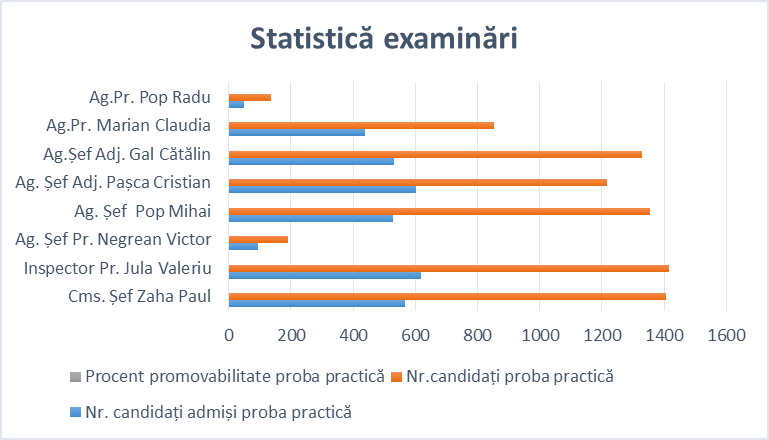 Pe linie de permise de conducerePe linia permiselor de conducere au fost eliberate un număr de 12977 permise de conducere din care 3108 în urma examenului auto iar 9869 în urma preschimbărilor. Începând cu data de 12.05.2015 am trecut la emiterea on-line a permiselor de conducere, astfel dovezile permiselor de conducere se eliberează pe loc. Începând cu anul 2007 activitatea de preschimbare a permiselor de conducere străine a fost preluată prin Ordinul MAI 163/2011, de la DRPCIV, de către SPCRPCIV locale. Pe această linie au fost preschimbate, la cerere, 328 permise străine. Conform Metodologiei de preschimbare a permiselor străine, acestea sunt verificate în Sistem Eucaris, în Sistem RESPER sau se solicită o confirmare a valabilităţii permisului de conducere de la autoritatea emitentă (adresă scrisă sau mail); cele 328 permise au fost trimise Ambasadelor ţărilor de provenienţă, pentru a fi remise autorităţilor care le-au eliberat. La această dată figurează în evidenţa informatică 96508 conducători auto, iar în evidenţele vechi 4401 conducători auto; după realizarea legăturii cu baza de date Evidenţa Populaţiei, vom verifica permisele de conducere din evidenţele vechi pentru a elimina dintre acestea persoanele decedate.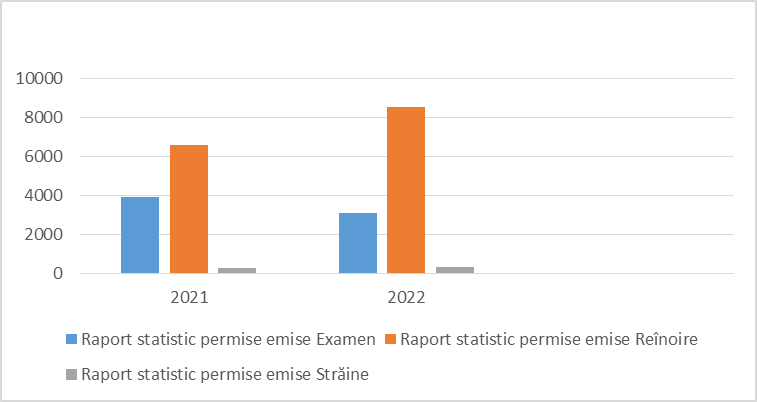 Pe linie de înmatriculăriÎncepând cu data de 13.05.2022 s-a trecut la on-line; cartea de înmatriculare a vehiculului, plăcuţele cu numere de înmatriculare şi dovada înlocuitoare a certificatului de înmatriculare se eliberează pe loc. Pentru evitarea aglomerării la ghişee activitatea de înmatriculare autovehicule se face numai pe bază de programări. Programarea se poate face on-line pe site-ul DRPCIV. În această perioadă programările on-line se pot face cel mai devreme a doua zi.Pe linia Compartimentului Înmatriculări au fost eliberate un număr de 8153 autorizaţii provizorii de circulaţie.Numărul radierilor în această perioadă a ajuns la 6789 iar trascrieri 7809.S-au emis 17469 certificate de înmatriculare. În sistemul informatic figurează 109565 certificate de înmatriculare, din care proprietari persoane fizice 92754.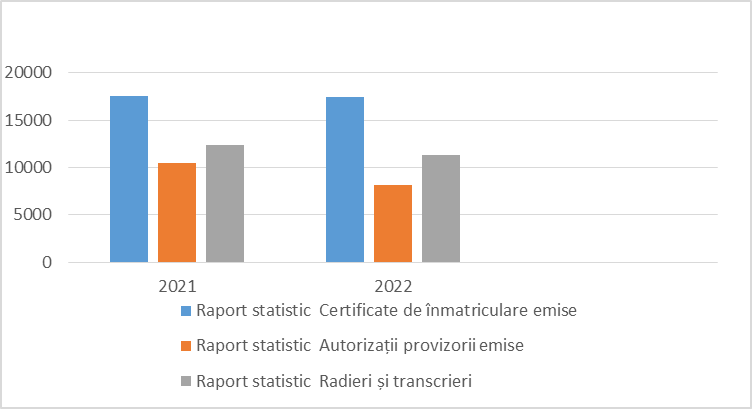 Încasările pentru plăcile cu numere de înmatriculare sunt prezentate în tabelul următor:De asemenea au fost identificaţi aproximativ 134 de deţinători de autovehicule la solicitarea primăriilor din Sălaj, agenţiile de administraţie fiscale judeţene, executori judecătoreşti, etc.Pe linia activităţii de înmatriculare s-au semnalat mai multe situaţii în care posesorii de autovehicule nu au putut prezenta la dosar unele acte străine. Conform metodologiei aceste situaţii au fost semnalate, prin mail, către DRPCIV, pentru a se face verificări. Am primit răspuns la 77 de solicitări de verificare.De asemenea am trimis pentru verificare către DGFP judeţene, mai multe facturi emise de diverşi agenţi economici, pentru a evita evaziunea la plata TVA-ului.Secretariat şi arhivăCorespondenţa se înregistrează în registrele de evidenţă:Registru de intrare-ieşire corespondenţă ordinară.Registru pentru evidenţa lucrărilor ce intră sub incidenţa Legii nr. 677/2001.Registru de evidenţă a petiţiilor.Registrele de intrare-ieşire pentru corespondenţă cu informaţii clasificate.S-a răspuns cu operativitate  solicitărilor diverselor instituţii (primării, administraţii fiscale, instanţe judecătoreşti, birouri executori judecătoreşti, serviciilor de profil din cadrul IPJ Sălaj).S-au înregistrat 120 de solicitări care intră sub incidenţa Legii nr.677/2001.În această perioadă nu s-au înregistrat  petiţii. Obiective – Micşorarea timpului de aşteptare pe fiecare operaţiune care se găseşte la programarea online.VII.COOPERAREA INTERINSTITUȚIONALĂ ȘI RELAȚII INTERNAȚIONALEInstituția Prefectului organizează anual manifestări omagiale, aniversare, culturale, comemorative, la care au fost prezente oficialitățile județului, conducători ai serviciilor publice deconcentrate, reprezentanți ai societății civile, membri ai cultelor religioase, presa, ong-uri, minorități etnice, sindicate, pensionari, veterani de război, reprezentanți ai armelor, cadre didactice, elevi din ciclul primar, gimnazial și din învătământul preuniversitar cât și cetățeni fără nici o afiliere instituțională. Ceremoniile oficiale au fost organizate în baza Legii nr. 215/2016 privind ceremoniile oficiale.Evenimentele publice, cu ocazia zilelor naționale și locale, s-au organizat împreună cu unitățile Ministerului Apărării Naționale, unitățile Ministerului Afacerilor Interne cu colaborarea Consiliului Județean Sălaj și a Primăriei Municipiului Zalău și în parteneriat cu Centrul de Cultură și Artă al Județului SălajZilele naționale și locale organizate pe parcursul anului 2022 au fost următoarele: 24 Ianuarie-Ziua Unirii Principatelor Române, 29 Aprilie-Ziua Veteranilor de Război, 9 Mai-Ziua Europei, 10 Iunie-Ziua Eroilor, 26 Iunie-Ziua Drapelului, 29 Iulie-Ziua Imnului Național, 3 August-Victoria lui Mihai Viteazul la Guruslău, 9 Septembrie-Ziua Martirilor de la Treznea, 14 Septembrie -Ziua Martirilor de la Ip, 1 Decembrie - Ziua Națională a României, 22 Decembrie-Ziua Revoluției din 22 Decembrie 1989.VIII.ACCESARE FONDURI EUROPENEInformarea instituțiilor publice asupra oportunităților. Evidența proiectelor aflate în derulare la nivelul județuluiPentru a veni în sprijinul autorităților publice din județul Sălaj, interesate în accesarea de fonduri europene, Serviciul Management Instituțional din cadrul Instituției Prefectului-județului Sălaj întocmește un buletin informativ ce cuprinde finanțările din fonduri europene cu apeluri deschise în perioada trimestrului la care se face referire, cu adresabilitate autorităților publice. În acest buletin se regăsesc scurte descrieri ale fiecărui apel, beneficiarii eligibili, termene de lansare și de închidere, buget alocat și resurse web pentru ca cei interesați să poată afla detalii. Pentru perioada de finanțare 2014 – 2022, în județul Sălaj sunt contracte de finanțare semnate de autoritățile publice și s-au deschis mai multe apeluri de proiecte. Astfel unele proiecte sunt finalizate, altele sunt în fază de implementare.S-au întocmit și actualizat Fișe de proiect în care se regăsesc date precum titlul proiectului, valoarea investiției, valoarea finanțării, valoarea cofinanțării, sursa de finanțare, suma decontată, data semnării contractului de finanțare, data finalizării contractului de finanțare, stadiu, lucrări efectuate, consultant, diriginte de șantier, proiectant, executant etc. Odată cu culegerea informațiilor despre proiectele pe fonduri europene nerambursabile, am folosit macheta Fișei de proiect și pentru contractele de finanțare prin Programul Național de Dezvoltare Locală (PNDL) .Implementarea la nivelul instituției noastre a proiectului Ministerului Afacerilor Interne Management Performant la nivelul DGRIP, DGCTI, DSG și Instituțiile Prefectului pe parcursul anului 2022Prin Ordinele Prefectului-județului Sălaj a fost constituit un Grup de lucru Strategic responsabil cu elaborarea strategiei instituției și un Grup de lucru pentru implementarea CAF – Common Assesement Framework – Cadru de autoevaluare a instituțiilor publice.Membrii celor două grupuri de lucru au beneficiat de instruire prin cursuri desfășurate la sediul instituției. Totodata s-a creat un sistem de Registre on-line și un sistem de management al documentelor care va deveni operațional la finalizarea proiectului. Instituția Prefectului a primit și 8 stații de lucru și o multifuncțională achiziționate de M.A.I., în cadrul acestui proiect.Echipele implicate în buna desfășurare a proiectului au desfășurat toate activitățile solicitate încadrându-se în termenele de lucru. Implementarea proiectului continuă și pe parcursul anul 2023.IX.MANAGEMENTUL COMUNICĂRII1.Informare și relații publiceÎn activitatea de relaţii cu publicul au fost aplicate prevederile Ordinului Ministerului Afacerilor Internelor nr. 33/2022 privind activităţile de soluţionare a petiţiilor, primire în audienţă şi consiliere a cetăţenilor în Ministerul Afacerilor Interne și Ordinul Prefectului nr. 412 din 2022  cu privire la aprobarea programului de activitate al instituției, activitatea de audiențe și apostilarea actelor. Instituția Prefectului a gestionat pe parcursul anului 2022 un număr de 13.556 documente care sunt evidențiate în platforma informatizată pentru managementului documentelor. Corespondența este arhivată în format electronic, putând fi consultată cu ușurință.2. Activitatea de soluționare a petițiilor și a audiențelorÎn anul 2022 au fost primite în audiență 110 persoane.3.Apostilarea documentelor. Număr documente apostilateÎn cursul anului 2022 în cadrul Compartimentului apostilă au fost apostilate, în principal, următoarele tipuri de documente: -	acte de stare civilă;-    caziere judiciare;acte de studii; caziere fiscale;atestate privind diverse profesii;acte medicale;acte referitoare la raporturile de muncă;diverse alte acte ale autorităților administrației publice centrale și locale.Dintre acestea, cea mai mare pondere au avut-o actele de stare civilă, urmate de cazierele judiciare și actele de studii.Totalul documentelor apostilate în anul 2022 a fost de 445, majoritatea acestor documente fiind necesare în Italia și Spania. X.Dificultăți identificate în activitate/propuneri de eficientizare a activitățiiMonitorizarea  activităţii serviciilor publice deconcentrate Îmbunătățirea continuă a colaborării dintre serviciile publice deconcentrate pentru derularea acțiunilor comune;Necesitatea eficientizării comunicării informațiilor către cetățenii cu privire la activitatea instituției. Îmbunătăţirea managementului situaţiilor de urgenţăGestionarea operativă a situaţiilor de urgenţă apărute, prin posibilitatea acordarii de ajutoare de urgenţă în principal populației pentru depăşirea momentelor critice imediat după producerea situaţiilor de urgenţă;Constituirea unui fond special pentru situațiile de urgență, care nu suportă amânare, la îndemâna prefectului pentru intervenții majoreCreşterea gradului de absorbţie a fondurilor europeneDiseminarea deficitară a informaţiilor cu privire la fondurile structurale; Slaba implicare în scrierea și implementarea proiectelor de către serviciile publice deconcentrate.Practici parteneriale reduse. Sprijinirea parteneriatelor instituționale pentru accesarea fondurilor nerambursabile.XI.Obiective 2023Asigurarea implementării în județul Sălaj a Programului de GuvernareEficientizarea măsurilor întreprinse pentru finalizarea procesului de restituire a proprietăților preluate în mod abuziv în perioada regimului comunist, la nivelul județului SălajEficientizarea relației cu cetățeanul și a comunicării interne și externeImplementarea unui sistem operativ de comunicare în timp real a situațiilor de urgență la nivelul județului Gestionarea resurselor instituțiile cu respectarea principiilor economicităţii, eficienţei şi eficacităţiiÎndeplinirea, în condiţiile legii, a atribuţiilor ce revin prefectului în domeniul organizării şi desfăşurării proceselor electoraleEficientizarea  activităților derulate de către cele două servicii publice comunitare (Permise și Pașapoarte)XII.ConcluziiAvând în vedere datele prezentate în acest raport, putem concluziona că Instituția Prefectului-județul Sălaj și-a îndeplinit obiectivele stabilite pentru anul 2022, în conformitate cu prevederile legale și respectând principiilor legalităţii, imparţialităţii şi obiectivităţii, transparenţei şi liberului acces la informaţiile de interes public, eficienţei, responsabilităţii, profesionalizării, și orientării către cetăţean. Denumire indicatoriBuget aprobat la 31.12.2022Credite deschise până la 31.12.2022Execuţie la 31.12.2022Cheltuieli de personal6.4316.4116.403,55Bunuri şi servicii995974973,41Proiecte cu finanțare din fonduri externe nerambursabile aferente cadrului financiar 2014-202011.53711.482,9411.482,94Despăgubiri civile54,404,40Cheltuieli de capital336335,06335,06Asistență socială5352,2551,09TOTAL ORDINE referitor  la SITUAȚII de URGENȚĂ în anul 2022 - 36din care pe categorii pot fi structurate astfel: focare de pesta porcină africană - 9gestionare focar de SHV la păstrav - 3alte cazuri de epizotii la animale - 5actualizări sau completări privind componența CJSU/ CLCB -  4fenomene meteorologice periculoase (inundații, grindină) - 5alunecări de teren - 1caniculă/secetă pedologică - 2alte categorii - 7 (plan pregătire în domeniul situațiilor de urgență, salubrizare cursuri de apă, verificare construcții hidrotehnice, ambrozia, comandament județean de iarnă, incendiu biserică, focar infecție imobil)TOTAL ORDINE referitor  la SITUAȚII de URGENȚĂ în anul 2022 - 36din care pe categorii pot fi structurate astfel: focare de pesta porcină africană - 9gestionare focar de SHV la păstrav - 3alte cazuri de epizotii la animale - 5actualizări sau completări privind componența CJSU/ CLCB -  4fenomene meteorologice periculoase (inundații, grindină) - 5alunecări de teren - 1caniculă/secetă pedologică - 2alte categorii - 7 (plan pregătire în domeniul situațiilor de urgență, salubrizare cursuri de apă, verificare construcții hidrotehnice, ambrozia, comandament județean de iarnă, incendiu biserică, focar infecție imobil)TOTAL ORDINE referitor  la SITUAȚII de URGENȚĂ în anul 2022 - 36din care pe categorii pot fi structurate astfel: focare de pesta porcină africană - 9gestionare focar de SHV la păstrav - 3alte cazuri de epizotii la animale - 5actualizări sau completări privind componența CJSU/ CLCB -  4fenomene meteorologice periculoase (inundații, grindină) - 5alunecări de teren - 1caniculă/secetă pedologică - 2alte categorii - 7 (plan pregătire în domeniul situațiilor de urgență, salubrizare cursuri de apă, verificare construcții hidrotehnice, ambrozia, comandament județean de iarnă, incendiu biserică, focar infecție imobil)Nr. crtNr. OP/DATATEMA 20 /13 ianuarie 2022privind constituirea comisiei pentru a stabili valoarea de despăgubire în exploatația din municipiul Zalău (cod exploatație RO1397134303), în care au apărut suspiciuni la virusul PPA la porc domestic23 /13 ianuarie 2022comisia de evaluare pentru a stabili valoarea de despăgubire în exploatația din localitatea Valea Ciurenilor (cod exploatație RO1431010015), comuna Zalha30/28 ianuarie 2022pentru aprobarea Planului de pregătire în domeniul situațiilor de urgență al județului Sălaj în anul 202233/1 februarie 2022Privind constituirea unei comisii mixte pentru constatarea și evaluarea focarului de infecție existent la un imobil situat în localitatea Crișeni, nr. 370,46/3 februarie 2022comisia de evaluare pentru a stabili valoarea de despăgubire PPA în exploatația din localitatea Valea Ciurenilor (cod exploatație RO1431010011), comuna Zalha89/9 februarie 2022Reactualizare componența CJSU Sălaj105/23 februarie 2022Reactualizare componența CJSU Sălaj133/16 martie 2022comisie despăgubire asin afectat de AIE în exploatația din localitatea Derșida, comuna Bobota158/14 aprilie 2022comisia de evaluare PPA pentru a stabili valoarea de despăgubire în exploatația din localitatea Someș Odorhei179/5 mai 2022constituire comisie mixtă control salubrizare cursuri de apă din județ - perioada 10 - 31 mai 2022206/2 iunie 2022comisie pagube inundații luna mai 2022- comuna Mirșid210/15 iunie 2022comisie despăgubire asin afectat de AIE în exploatație din localitatea Derșida, comuna Bobota213/21 iunie 2022comisie pagube inundații luna iunie 2022- comuna Hida216/23 iunie 2022comisia de evaluare PPA pentru a stabili valoarea de despăgubire în exploatația din localitatea Fizeș, comuna Sâg219/29 iunie 2022comisia judeteana de constatare și aplicare sancțiuni în baza Legii nr. 62 /2018 privind combaterea buruienii ambrozia233/6 iulie 2022privind comisiile de constatare şi evaluare a pagubelor produse de fenomenele meteorologice periculoase având ca efect producerea secetei pedologice la culturile agricole 234/6 iulie 2022privind reactualizarea componenței CJSU239/11 iulie 2022privind completarea și actualizarea comisiilor de constatare şi evaluare a pagubelor produse de fenomenele meteorologice periculoase având ca efect producerea secetei pedologice la culturile agricole282/10 august 2022privind constituirea comisiei de evaluare pentru a stabilii valoarea de despăgubire a bovinei afectate de TCS- T.B.C., dintr-o exploatație din localitatea Ilișua, comuna Sărmășag, județul Sălaj290/17 august 2022privind constituirea comisiei de evaluare pentru a stabilii valoarea de despăgubire a bovinei afectate de TCS- T.B.C., dintr-o exploatație din localitatea Aluniș, județul Sălaj296/25 august 2022privind constituirea comisiei de evaluare pentru a stabilii valoarea de despăgubire a păstrăvilor afectați de SHV la Păstrăvăria Sfăraș297/ 29 august 2022constatarea si validarea pagubelor produse de fenomenele hidrometeorologice periculoase (ploi torențiale, inundații) produse pe raza comunelor Creaca, Someș Odorhei, Năpradea și Ileanda în perioada 30 iulie – 31 august 2022298/ 29 august 2022privind modificarea OP 296/25.08.2022 pentru constituirea comisiei de evaluare pentru a stabilii valoarea de despăgubire a păstrăvilor afectați de SHV la Păstrăvăria Sfăraș299/ 29 august 2022reactualizare componența CLCB 300/1 sept 2022constatarea si validarea pagubelor produse de fenomenele hidrometeorologice periculoase (ploi torențiale, inundații) produse în județul Sălaj, pe raza comunelor Horoatu Crasnei, Surduc și Lozna în perioada 29 – 31 august 2022302/5 sept 2022privind modificarea OP 298/29.08.2022 pentru constituirea comisiei de evaluare pentru a stabilii valoarea de despăgubire a păstrăvilor afectați de SHV la Păstrăvăria Sfăraș365 / 20 sept 2022pentru constituirea comisiei care va participa, în perioada 26 – 27 septembrie 2022, la acțiunea de verificare a stării tehnice și funcționale a construcțiilor hidrotehnice cu rol de apărare împotriva inundațiilor la nivelul județului Sălaj367/ 26 sept 2022privind constituirea comisiei de evaluare pentru a stabilii valoarea de despăgubire a bovinei afectate de TCS- T.B.C., dintr-o exploatație din localitatea Ilișua , comuna Sărmășag, județul Sălaj367/ 28 sept 2022constituire comisie mixtă pentru constatarea pagubelor produse la Biserica Ortodoxă “Sfântul Ioan Botezătorul” din localitatea Crasna, în urma incendiului manifestat în data de 15 septembrie 2022391/ 4 oct 2022comisia de evaluare PPA pentru a stabili valoarea de despăgubire la porc domestic  în exploatația din localitatea Derșida394/ 6 oct 2022constatarea si validarea pagubelor produse de fenomenele hidrometeorologice periculoase (ploi torențiale, inundații) produse  în luna septembrie 2022406/26 oct 2022stabilire componenta Comandament județean de iarna 2022-2023427/09 nov 2022constituire comisie evaluare pagube produse la poduri din localitatea Sâncraiu Almașului, comuna Zimbor428/10 nov 2022comisia de evaluare PPA pentru a stabili valoarea de despăgubire în exploatația din localitatea Meseșenii de Jos456/16 dec 2022comisia de evaluare PPA pentru a stabili valoarea de despăgubire în exploatația din localitatea Buciumi457/20 dec 2022comisia de evaluare PPA pentru a stabili valoarea de despăgubire în exploatația din localitatea SărmășagTOTAL ORDINE  - 12din care:fenomene meteorologice periculoase ( inundații, grindină, etc) - 5alunecări de teren: - 1caniculă/secetă pedologică - 2alte categorii: 4 (salubrizare cursuri de apă, construcții hidrotehnice, ambrozia, incendiu)TOTAL ORDINE  - 12din care:fenomene meteorologice periculoase ( inundații, grindină, etc) - 5alunecări de teren: - 1caniculă/secetă pedologică - 2alte categorii: 4 (salubrizare cursuri de apă, construcții hidrotehnice, ambrozia, incendiu)TOTAL ORDINE  - 12din care:fenomene meteorologice periculoase ( inundații, grindină, etc) - 5alunecări de teren: - 1caniculă/secetă pedologică - 2alte categorii: 4 (salubrizare cursuri de apă, construcții hidrotehnice, ambrozia, incendiu)Nr. crtNr. OP /dataTEMA 179/5 mai 2022constituire comisie mixtă control salubrizare cursuri de apă din județ - perioada 10 - 31 mai 2022206/2 iunie 2022comisie pentru constatarea și validarea pagubelor produse de inundatii luna mai 2022- comuna Mirsid213/21 iunie 2022comisie pentru constatarea si validarea pagubelor produse de inundații luna iunie 2022- comuna Hida219/29 iunie 2022comisia județeana constatare și aplicare sancțiuni în baza Legii nr. 62 /2018 privind combaterea buruienii ambrozia233/6 iulie 2022comisii de constatare şi evaluare a pagubelor produse de fenomenele meteorologice periculoase având ca efect producerea secetei pedologice la culturile agricole, în cursul anului 2022, 239/11 iulie 2022completarea și actualizarea comisiilor de constatare şi evaluare a pagubelor produse, în cursul anului 2022, de fenomenele meteorologice periculoase având ca efect producerea secetei pedologice la culturile Agricole297/ 29 august 2022comisie pentru constatarea și validarea pagubelor produse de fenomenele hidrometeorologice periculoase (ploi torențiale, inundații) produse pe raza comunelor Creaca, Someș Odorhei, Năpradea și Ileanda în perioada 30 iulie – 31 august 2022300/1 sept 2022comisie pentru constatarea și validarea pagubelor produse de fenomenele hidrometeorologice periculoase (ploi torențiale, inundații) produse în județul Sălaj, pe raza comunelor Horoatu Crasnei, Surduc și Lozna în perioada 29 – 31 august 2022365 / 20 sept 2022constituirea comisiei care va participa, în perioada 26 – 27 septembrie 2022, la acțiunea de verificare a stării tehnice și funcționale a construcțiilor hidrotehnice cu rol de apărare împotriva inundațiilor la nivelul județului Sălaj367/ 28 sept 2022constituire comisia mixtă pentru constatarea pagubelor produse la Biserica Ortodoxă “Sfântul Ioan Botezătorul” din localitatea Crasna, în urma incendiului manifestat în data de 15 septembrie 2022394/ 6 oct 2022comisie pentru constatarea si validarea pagubelor produse de fenomenele hidrometeorologice periculoase (ploi torențiale, inundații) produse  în luna septembrie 2022427/09 nov 2022constituire comisie evaluare pagube produse la poduri din localitatea Sâncraiu Almașului, comuna ZimborNr. OP /Data emiteriiConținut20 /13 ianuarie 2022privind constituirea comisiei pentru a stabili valoarea de despăgubire  în exploatația din municipiul Zalău (cod exploatație RO1397134303), în care au apărut suspiciuni la virusul PPA la porc domestic23 /13 ianuarie 2022comisia de evaluare pentru a stabili valoarea de despăgubire în exploatația din localitatea Valea Ciurenilor (cod exploatație RO1431010015), comuna Zalha30/28 ianuarie 2022pentru aprobarea Planului de pregătire în domeniul situațiilor de urgență al județului Sălaj în anul 202233/1 februarie 2022privind constituirea unei comisii mixte pentru constatarea și evaluarea focarului de infecție existent la un imobil situat în localitatea Crișeni, nr. 370,46/3 februarie 2022comisia de evaluare pentru a stabili valoarea de despăgubire PPA în exploatația din localitatea Valea Ciurenilor (cod exploatație RO1431010011), comuna Zalha89/9 februarie 2022Reactualizare componența CJSU Sălaj105/23 februarie 2022Reactualizare componența CJSU Sălaj133/16 martie 2022comisie despăgubire asin afectat de AIE în exploatație din localitatea Derșida, comuna Bobota158/14 aprilie 2022comisia de evaluare PPA pentru a stabili valoarea de despăgubire în exploatația din localitatea Someș Odorhei179/5 mai 2022constituire comisie mixtă control salubrizare cursuri de apă din județ - perioada 10 - 31 mai 2022206/2 iunie 2022comisie pagube inundații luna mai 2022- comuna Mirșid210/15 iunie 2022comisie despăgubire asin afectat de AIE în exploatație din localitatea Derșida, comuna Bobota213/21 iunie 2022comisie pagube inundații luna iunie 2022- comuna Hida216/23 iunie 2022comisia de evaluare PPA pentru a stabili valoarea de despăgubire în exploatația din localitatea Fizeș, comuna Sâg219/29 iunie 2022comisia județeana pentru constatare și aplicare sancțiuni în baza Legii nr. 62 /2018 privind combaterea buruienii ambrozia233/6 iulie 2022privind comisiile de constatare şi evaluare a pagubelor produse de fenomenele meteorologice periculoase având ca efect producerea secetei pedologice la culturile agricole 234/6 iulie 2022privind reactualizarea componenței CJSU239/11 iulie 2022privind completarea și actualizarea comisiilor de constatare şi evaluare a pagubelor produse de fenomenele meteorologice periculoase având ca efect producerea secetei pedologice la culturile agricole282/10 august 2022privind constituirea comisiei de evaluare pentru a stabilii valoarea de despăgubire a bovinei afectate de TCS- T.B.C., dintr-o exploatație din localitatea Ilișua, comuna Sărmășag, județul Sălaj290/17 august 2022privind constituirea comisiei de evaluare pentru a stabilii valoarea de despăgubire a bovinei afectate de TCS- T.B.C., dintr-o exploatație din localitatea Aluniș, județul Sălaj296/25 august 2022privind constituirea comisiei de evaluare pentru a stabilii valoarea de despăgubire a păstrăvilor afectați de SHV la Păstrăvăria Sfăraș297/ 29 august 2022constatarea si validarea pagubelor produse de fenomenele hidrometeorologice periculoase (ploi torențiale, inundații) produse pe raza comunelor Creaca, Someș Odorhei, Năpradea și Ileanda în perioada 30 iulie – 31 august 2022298/ 29 august 2022privind modificarea OP 296/25.08.2022 pentru constituirea comisiei de evaluare pentru a stabilii valoarea de despăgubire a păstrăvilor afectați de SHV la Păstrăvăria Sfăraș299/ 29 august 2022reactualizare componența CLCB 300/1 sept 2022constatarea si validarea pagubelor produse de fenomenele hidrometeorologice periculoase (ploi torențiale, inundații) produse în județul Sălaj, pe raza comunelor Horoatu Crasnei, Surduc și Lozna în perioada 29 – 31 august 2022302/5 sept 2022privind modificarea OP 298/29.08.2022 pentru constituirea comisiei de evaluare pentru a stabilii valoarea de despăgubire a păstrăvilor afectați de SHV la Păstrăvăria Sfăraș365 / 20 sept 2022pentru constituirea comisiei care va participa, în perioada 26 – 27 septembrie 2022, la acțiunea de verificare a stării tehnice și funcționale a construcțiilor hidrotehnice cu rol de apărare împotriva inundațiilor la nivelul județului Sălaj367/ 26 sept 2022privind constituirea comisiei de evaluare pentru a stabilii valoarea de despăgubire a bovinei afectate de TCS- T.B.C., dintr-o exploatație din localitatea Ilișua, comuna Sărmășag, județul Sălaj367/ 28 sept 2022constituire comisie mixtă pentru constatarea pagubelor produse la Biserica Ortodoxă “Sfântul Ioan Botezătorul” din localitatea Crasna, în urma incendiului manifestat în data de 15 septembrie 2022391/ 4 oct 2022comisia de evaluare PPA pentru a stabili valoarea de despăgubire la porc domestic  în exploatația din localitatea Derșida394/ 6 oct 2022constatarea și validarea pagubelor produse de fenomenele hidrometeorologice periculoase (ploi torențiale, inundații) produse în luna septembrie 2022406/26 oct 2022stabilire componență Comandament județean de iarnă 2022-2023427/09 nov 2022constituire comisie evaluare pagube produse la poduri din localitatea Sâncraiu Almașului, comuna Zimbor428/10 nov 2022comisia de evaluare PPA pentru a stabili valoarea de despăgubire în exploatația din localitatea Meseșenii de Jos456/16 dec 2022comisia de evaluare PPA pentru a stabili valoarea de despăgubire în exploatația din localitatea Buciumi457/20 dec 2022comisia de evaluare PPA pentru a stabili valoarea de despăgubire în exploatația din localitatea SărmășagCereri20222021CereriCreate22.85410.617CereriCereri preluate (date introduse complet)22.85810.624CereriRenunţate9473CereriReînregistrate177203CereriValidate17.02111.200CereriAprobate16.98411.170CereriRespinse42PaşapoarteAnulate12.0835.976PaşapoartePierdute3.5231.701PaşapoartePST QA1.3801.096PaşapoarteEliberate13.4739.392PaşapoarteRebut tehnologic – imprimantă195PaşapoarteRebut tehnologic – laminator12Nr. crt.INDICATORI  SPECIFICI202220211Restricţii tip „I” implementate7443282Demersuri în teren pentru retragerea paşapoartelor063Paşapoarte  retrase ”R”494Procese verbale de constatare lipsă de la domiciliu255Evenimente in care au fost implicati cetăţeni români în străinătate24266Nr. km parcurşi pt. retragerea paşapoartelor0787Număr de comunicări primite 5676258Număr de persoane comunicate7535899Adeverinţe liberă circulaţie697710Notificări implementate privind decese în străinătate711ExaminatorNr.candidaţi proba practicăNr. candidaţi admişi proba practicăProcent promovabilitate proba practicăCms. Şef Zaha Paul140656740,33Inspector Pr. Jula Valeriu141661743,57Ag. Şef Pr. Negrean Victor1929650,00Ag. Şef  Pop Mihai135553039,11Ag. Şef Adj. Paşca Cristian121660349,59Ag.Şef Adj. Gal Cătălin132953240,03Ag.Pr. Marian Claudia85343851,35Ag.Pr. Pop Radu1364936,03Raport statistic permise emiseRaport statistic permise emiseRaport statistic permise emiseRaport statistic permise emiseAnExamenReînoireStrăine202139006595294202231088555328Raport statistic Raport statistic Raport statistic Raport statistic AnCertificate de înmatriculare emiseAutorizaţii provizorii emiseRadieri şi transcrieri2021175001052512406202217469815311369ÎncasăriÎncasăriÎncasări         01.01.2021 – 31.12.2021         01.01.2021 – 31.12.202101.01.2022 – 31.12.2022IAN13766499254FEB12178796198MAR130246115408APR119985102194MAI111465113676IUNIE118863130205IULIE122158121668AUGUST126389115309SEPTEMBRIE122927122639OCTOMBRIE100707102744NOIEMBRIE88491107248DECEMBRIE103869108578TOTAL14045511335121